Перечень вопросов и задач к экзаменам, зачетам, курсовому проектированию, лабораторным занятиям.Примерный перечень вопросов к экзаменуКомпетенции УК-3, УК-6, УК-9Место социальной психологии в системе научного знания. Проблема предмета социальной психологии.Отечественная наука в поисках предмета социальной психологии.Предмет и задачи социальной психологии.Метод опроса в социальной психологииСоциометрия как специфический метод социальной психологии.Методы психологического воздействия и их место в социально-психологическом исследовании.Проблема общения в социальной психологии.Коммуникативная сторона общения. Средства общения.Культурный контекст общения и коммуникативные барьеры.Проблема личности в социальной психологии.Социализация личности.Этапы вхождения личности в группу.Социальная установка, ее структура и изменение.Личность и трудности общения.Конфликт. Структура социально-психологического конфликта.Транзактный анализ Э.Берна.Интерактивная сторона общения.Ролевое взаимодействие. Манипулятивный и гуманистический стили общения.Перцептивная сторона общения. Механизмы и эффекты социального восприятия.Особенности формирования первого впечатления о человеке. Точность межличностного восприятия.Общение и межличностные отношения.Проблема группы в социальной психологии.Психологические особенности больших социальных групп. Классы и этносы.Большие стихийные группы: толпа, масса, публика.Социальные движения и их место в обществе.Способы группового воздействия: заражение, внушение, подражание.Проблема малой группы: определение, границы, структура.Групповое давление и конформность. Нонконформизм.Социальная психология больших социальных групп: классов, народов, общества в целом.Социальная психология больших стихийных (неустойчивых групп)Групповая сплоченность и факторы ее формирования.Социально-психологический климат малой группы.Принятие группового решения.Основные направления исследования лидерства и руководства в социальной психологии.Развитие малой группы.Проблема коллектива в отечественной социальной психологии.Понятие социализации личности.Семья как институт социализации.Социальная идентичность как функция групповой принадлежности.Национальный характер и ментальность.Я-концепция и регуляция социального поведения личности.Типы личности в социальной психологии.Примерные практические задачи (задания) и ситуацииКомпетенции УК-3, УК-6, УК-9:Ориентируясь на психологические особенности партнера, напишите максимальное количество рекомендаций по оптимизации межличностного взаимодействия в данной ситуации: В коммунальной квартире проживает множество людей, среди которых пожилая женщина, отличающаяся такими чертами как раздражительность, сварливость, недовольство окружающими. Из-за ее вспыльчивости ежедневно возникают конфликты с соседями.Определите феномен межличностного влияния (убеждение, психологическое заражение, внушение). Аргументируйте свой ответ.Дети в детском саду. Ясельная группа. Утро. Все дети слушают сказку, которую им читает воспитатель. Мама привела ребенка, который еще не адаптировался к детскому саду. Ребенок плачет в приемной. Мама уходит. Ребенка заводят в группу, он начинает рыдать еще сильнее. Один из детей увидел это и тоже заплакал. Затем заплакали еще двое. Через 10 минут плакала почти вся ясельная группа.Решите задачу. Аргументируйте свой ответ.У вас создались натянутые отношения с коллегой. Допустим, что причины этого вам не совсем ясны, но Вы хотите нормализовать отношения, чтобы не страдала работа. Что бы Вы предприняли в первую очередь. Поясните ответ.Решите задачу. Аргументируйте свой ответ.Ваш подчиненный, зрелый и талантливый специалист творческого типа, обладает статусом и личностными достижениями, пользуется большой популярностью у деловых партнеров, решает любые проблемы и великолепно взаимодействует в коллективе. Вместе с тем у вас не сложились отношения с этим работником. Он не воспринимает вас как руководителя, ведет себя достаточно самоуверенно и амбициозно. В его работе вы нашли некоторые недочеты и решили высказать ему критические замечания, однако ваш предыдущий опыт свидетельствует о его негативной реакции на критику: он становится раздражительным и настороженным. Как себя вести?Решите задачу. Аргументируйте свой ответ.Ваш заместитель очень опытный специалист, он действительно знает работу как «свои пять пальцев», практически он незаменим, когда он рядом, вы уверены, что все будет хорошо. Однако вы знаете, что он бесчувственный человек и никакие «человеческие» проблемы его не интересуют. От этого в коллективе в последнее время стало тревожно, некоторые коллеги собираются подать заявления об уходе, так как он их обидел. Вы пытались в неформальной беседе с ним обсудить это, но он даже не понимает, о чем вы говорите, его интересует только выполнение работы.  Как нужно воздействовать на своего заместителя, чтобы изменить его стиль взаимодействия с персоналом? Что вы предпримете?Ориентируясь на психологические особенности партнера, напишите максимальное количество рекомендаций по оптимизации межличностного взаимодействия в данной ситуации:С начала семестра студент чувствует неприязнь со стороны преподавателя, который игнорирует его на занятиях, занижает оценки за ответы. Студент беспокоится о предстоящем экзамене.Образец экзаменационного билета3. Тестовые задания. Оценка по результатам тестированияПоказатели и критерии оцениванияПроверка выполнения отдельного задания и теста в целом производится автоматически. Общий тестовый балл сообщается студенту сразу после окончания тестирования.Компетенции УК-3, УК-6, УК-9:Выберите правильный ответ . Что является исключением из классификации «малых групп»?первичные и вторичные;формальные и неформальные;группы членства и референтные;публика и аудитория. +Выберите правильный ответ Укажите грань, на которой взаимодействуют микро- и макросреда?организационные структурымежличностные связи и отношениямалые группы, где протекает жизнь каждого из нас+личный опыт общенияВыберите правильный ответ Что обозначает конформизм?устойчивость к групповому давлению, сознательное самоопределение человека в группеотсутствие собственной позиции, беспринципное и некритическое следование любому образцу, обладающему наибольшей силой давления+полное отрицание группы, ее норм и мненийПолный комплект тестовых заданий в корпоративной тестовой оболочке АСТ размещен на сервере УИТ ДВГУПС.МИНИСТЕРСТВО ТРАНСПОРТА РОССИЙСКОЙ ФЕДЕРАЦИИМИНИСТЕРСТВО ТРАНСПОРТА РОССИЙСКОЙ ФЕДЕРАЦИИМИНИСТЕРСТВО ТРАНСПОРТА РОССИЙСКОЙ ФЕДЕРАЦИИМИНИСТЕРСТВО ТРАНСПОРТА РОССИЙСКОЙ ФЕДЕРАЦИИМИНИСТЕРСТВО ТРАНСПОРТА РОССИЙСКОЙ ФЕДЕРАЦИИМИНИСТЕРСТВО ТРАНСПОРТА РОССИЙСКОЙ ФЕДЕРАЦИИМИНИСТЕРСТВО ТРАНСПОРТА РОССИЙСКОЙ ФЕДЕРАЦИИМИНИСТЕРСТВО ТРАНСПОРТА РОССИЙСКОЙ ФЕДЕРАЦИИМИНИСТЕРСТВО ТРАНСПОРТА РОССИЙСКОЙ ФЕДЕРАЦИИМИНИСТЕРСТВО ТРАНСПОРТА РОССИЙСКОЙ ФЕДЕРАЦИИМИНИСТЕРСТВО ТРАНСПОРТА РОССИЙСКОЙ ФЕДЕРАЦИИМИНИСТЕРСТВО ТРАНСПОРТА РОССИЙСКОЙ ФЕДЕРАЦИИМИНИСТЕРСТВО ТРАНСПОРТА РОССИЙСКОЙ ФЕДЕРАЦИИФедеральное агентство железнодорожного транспортаФедеральное агентство железнодорожного транспортаФедеральное агентство железнодорожного транспортаФедеральное агентство железнодорожного транспортаФедеральное агентство железнодорожного транспортаФедеральное агентство железнодорожного транспортаФедеральное агентство железнодорожного транспортаФедеральное агентство железнодорожного транспортаФедеральное агентство железнодорожного транспортаФедеральное агентство железнодорожного транспортаФедеральное агентство железнодорожного транспортаФедеральное агентство железнодорожного транспортаФедеральное агентство железнодорожного транспортаФедеральное государственное бюджетное образовательное учреждениевысшего образования"Дальневосточный государственный университет путей сообщения"(ДВГУПС)Федеральное государственное бюджетное образовательное учреждениевысшего образования"Дальневосточный государственный университет путей сообщения"(ДВГУПС)Федеральное государственное бюджетное образовательное учреждениевысшего образования"Дальневосточный государственный университет путей сообщения"(ДВГУПС)Федеральное государственное бюджетное образовательное учреждениевысшего образования"Дальневосточный государственный университет путей сообщения"(ДВГУПС)Федеральное государственное бюджетное образовательное учреждениевысшего образования"Дальневосточный государственный университет путей сообщения"(ДВГУПС)Федеральное государственное бюджетное образовательное учреждениевысшего образования"Дальневосточный государственный университет путей сообщения"(ДВГУПС)Федеральное государственное бюджетное образовательное учреждениевысшего образования"Дальневосточный государственный университет путей сообщения"(ДВГУПС)Федеральное государственное бюджетное образовательное учреждениевысшего образования"Дальневосточный государственный университет путей сообщения"(ДВГУПС)Федеральное государственное бюджетное образовательное учреждениевысшего образования"Дальневосточный государственный университет путей сообщения"(ДВГУПС)Федеральное государственное бюджетное образовательное учреждениевысшего образования"Дальневосточный государственный университет путей сообщения"(ДВГУПС)Федеральное государственное бюджетное образовательное учреждениевысшего образования"Дальневосточный государственный университет путей сообщения"(ДВГУПС)Федеральное государственное бюджетное образовательное учреждениевысшего образования"Дальневосточный государственный университет путей сообщения"(ДВГУПС)Федеральное государственное бюджетное образовательное учреждениевысшего образования"Дальневосточный государственный университет путей сообщения"(ДВГУПС)Федеральное государственное бюджетное образовательное учреждениевысшего образования"Дальневосточный государственный университет путей сообщения"(ДВГУПС)Федеральное государственное бюджетное образовательное учреждениевысшего образования"Дальневосточный государственный университет путей сообщения"(ДВГУПС)Федеральное государственное бюджетное образовательное учреждениевысшего образования"Дальневосточный государственный университет путей сообщения"(ДВГУПС)Федеральное государственное бюджетное образовательное учреждениевысшего образования"Дальневосточный государственный университет путей сообщения"(ДВГУПС)Федеральное государственное бюджетное образовательное учреждениевысшего образования"Дальневосточный государственный университет путей сообщения"(ДВГУПС)Федеральное государственное бюджетное образовательное учреждениевысшего образования"Дальневосточный государственный университет путей сообщения"(ДВГУПС)Федеральное государственное бюджетное образовательное учреждениевысшего образования"Дальневосточный государственный университет путей сообщения"(ДВГУПС)Федеральное государственное бюджетное образовательное учреждениевысшего образования"Дальневосточный государственный университет путей сообщения"(ДВГУПС)Федеральное государственное бюджетное образовательное учреждениевысшего образования"Дальневосточный государственный университет путей сообщения"(ДВГУПС)Федеральное государственное бюджетное образовательное учреждениевысшего образования"Дальневосточный государственный университет путей сообщения"(ДВГУПС)Федеральное государственное бюджетное образовательное учреждениевысшего образования"Дальневосточный государственный университет путей сообщения"(ДВГУПС)Байкало-Амурский институт железнодорожного транспорта - филиал федерального государственного бюджетного образовательного учреждения высшего образования «Дальневосточный государственный университет путей сообщения» в г. ТындеБайкало-Амурский институт железнодорожного транспорта - филиал федерального государственного бюджетного образовательного учреждения высшего образования «Дальневосточный государственный университет путей сообщения» в г. ТындеБайкало-Амурский институт железнодорожного транспорта - филиал федерального государственного бюджетного образовательного учреждения высшего образования «Дальневосточный государственный университет путей сообщения» в г. ТындеБайкало-Амурский институт железнодорожного транспорта - филиал федерального государственного бюджетного образовательного учреждения высшего образования «Дальневосточный государственный университет путей сообщения» в г. ТындеБайкало-Амурский институт железнодорожного транспорта - филиал федерального государственного бюджетного образовательного учреждения высшего образования «Дальневосточный государственный университет путей сообщения» в г. ТындеБайкало-Амурский институт железнодорожного транспорта - филиал федерального государственного бюджетного образовательного учреждения высшего образования «Дальневосточный государственный университет путей сообщения» в г. ТындеБайкало-Амурский институт железнодорожного транспорта - филиал федерального государственного бюджетного образовательного учреждения высшего образования «Дальневосточный государственный университет путей сообщения» в г. ТындеБайкало-Амурский институт железнодорожного транспорта - филиал федерального государственного бюджетного образовательного учреждения высшего образования «Дальневосточный государственный университет путей сообщения» в г. ТындеБайкало-Амурский институт железнодорожного транспорта - филиал федерального государственного бюджетного образовательного учреждения высшего образования «Дальневосточный государственный университет путей сообщения» в г. ТындеБайкало-Амурский институт железнодорожного транспорта - филиал федерального государственного бюджетного образовательного учреждения высшего образования «Дальневосточный государственный университет путей сообщения» в г. ТындеБайкало-Амурский институт железнодорожного транспорта - филиал федерального государственного бюджетного образовательного учреждения высшего образования «Дальневосточный государственный университет путей сообщения» в г. ТындеБайкало-Амурский институт железнодорожного транспорта - филиал федерального государственного бюджетного образовательного учреждения высшего образования «Дальневосточный государственный университет путей сообщения» в г. ТындеБайкало-Амурский институт железнодорожного транспорта - филиал федерального государственного бюджетного образовательного учреждения высшего образования «Дальневосточный государственный университет путей сообщения» в г. Тынде(БАмИЖТ - филиал ДВГУПС в г. Тынде)(БАмИЖТ - филиал ДВГУПС в г. Тынде)(БАмИЖТ - филиал ДВГУПС в г. Тынде)(БАмИЖТ - филиал ДВГУПС в г. Тынде)(БАмИЖТ - филиал ДВГУПС в г. Тынде)(БАмИЖТ - филиал ДВГУПС в г. Тынде)(БАмИЖТ - филиал ДВГУПС в г. Тынде)(БАмИЖТ - филиал ДВГУПС в г. Тынде)(БАмИЖТ - филиал ДВГУПС в г. Тынде)(БАмИЖТ - филиал ДВГУПС в г. Тынде)(БАмИЖТ - филиал ДВГУПС в г. Тынде)(БАмИЖТ - филиал ДВГУПС в г. Тынде)(БАмИЖТ - филиал ДВГУПС в г. Тынде)УТВЕРЖДАЮУТВЕРЖДАЮУТВЕРЖДАЮУТВЕРЖДАЮУТВЕРЖДАЮУТВЕРЖДАЮЗам. директора по УРЗам. директора по УРЗам. директора по УРЗам. директора по УРБАмИЖТ - филиала ДВГУПС в г. Тынде_______________________Гашенко С.А.БАмИЖТ - филиала ДВГУПС в г. Тынде_______________________Гашенко С.А.БАмИЖТ - филиала ДВГУПС в г. Тынде_______________________Гашенко С.А.БАмИЖТ - филиала ДВГУПС в г. Тынде_______________________Гашенко С.А.БАмИЖТ - филиала ДВГУПС в г. Тынде_______________________Гашенко С.А.БАмИЖТ - филиала ДВГУПС в г. Тынде_______________________Гашенко С.А.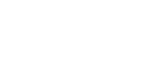 30.06.202230.06.202230.06.202230.06.202230.06.202230.06.2022РАБОЧАЯ ПРОГРАММАРАБОЧАЯ ПРОГРАММАРАБОЧАЯ ПРОГРАММАРАБОЧАЯ ПРОГРАММАРАБОЧАЯ ПРОГРАММАРАБОЧАЯ ПРОГРАММАРАБОЧАЯ ПРОГРАММАРАБОЧАЯ ПРОГРАММАРАБОЧАЯ ПРОГРАММАРАБОЧАЯ ПРОГРАММАРАБОЧАЯ ПРОГРАММАРАБОЧАЯ ПРОГРАММАРАБОЧАЯ ПРОГРАММАдисциплиныдисциплиныСоциальная психологияСоциальная психологияСоциальная психологияСоциальная психологияСоциальная психологияСоциальная психологияСоциальная психологияСоциальная психологияСоциальная психологияСоциальная психологияСоциальная психологияСоциальная психологияСоциальная психологияСоциальная психологияСоциальная психологияСоциальная психологияСоциальная психологияСоциальная психологияСоциальная психологияСоциальная психологияСоциальная психологияСоциальная психология38.05.01 Экономическая безопасность 38.05.01 Экономическая безопасность 38.05.01 Экономическая безопасность 38.05.01 Экономическая безопасность 38.05.01 Экономическая безопасность 38.05.01 Экономическая безопасность 38.05.01 Экономическая безопасность 38.05.01 Экономическая безопасность 38.05.01 Экономическая безопасность 38.05.01 Экономическая безопасность 38.05.01 Экономическая безопасность 38.05.01 Экономическая безопасность 38.05.01 Экономическая безопасность Составитель(и):Составитель(и):Составитель(и):ст.преподаватель, Самборская Т.Н.ст.преподаватель, Самборская Т.Н.ст.преподаватель, Самборская Т.Н.ст.преподаватель, Самборская Т.Н.ст.преподаватель, Самборская Т.Н.ст.преподаватель, Самборская Т.Н.ст.преподаватель, Самборская Т.Н.ст.преподаватель, Самборская Т.Н.ст.преподаватель, Самборская Т.Н.ст.преподаватель, Самборская Т.Н.ст.преподаватель, Самборская Т.Н.ст.преподаватель, Самборская Т.Н.ст.преподаватель, Самборская Т.Н.ст.преподаватель, Самборская Т.Н.ст.преподаватель, Самборская Т.Н.ст.преподаватель, Самборская Т.Н.ст.преподаватель, Самборская Т.Н.ст.преподаватель, Самборская Т.Н.ст.преподаватель, Самборская Т.Н.ст.преподаватель, Самборская Т.Н.Обсуждена на заседании методической комиссии учебно-структурного подразделения:Обсуждена на заседании методической комиссии учебно-структурного подразделения:Обсуждена на заседании методической комиссии учебно-структурного подразделения:Обсуждена на заседании методической комиссии учебно-структурного подразделения:Обсуждена на заседании методической комиссии учебно-структурного подразделения:Обсуждена на заседании методической комиссии учебно-структурного подразделения:Обсуждена на заседании методической комиссии учебно-структурного подразделения:Обсуждена на заседании методической комиссии учебно-структурного подразделения:Обсуждена на заседании методической комиссии учебно-структурного подразделения:Обсуждена на заседании методической комиссии учебно-структурного подразделения:Обсуждена на заседании методической комиссии учебно-структурного подразделения:Обсуждена на заседании методической комиссии учебно-структурного подразделения:Обсуждена на заседании методической комиссии учебно-структурного подразделения:Протокол от 25.05.2022г. № 4Протокол от 25.05.2022г. № 4Протокол от 25.05.2022г. № 4Протокол от 25.05.2022г. № 4Протокол от 25.05.2022г. № 4Протокол от 25.05.2022г. № 4Протокол от 25.05.2022г. № 4Протокол от 25.05.2022г. № 4Протокол от 25.05.2022г. № 4Протокол от 25.05.2022г. № 4Протокол от 25.05.2022г. № 4Протокол от 25.05.2022г. № 4Протокол от 25.05.2022г. № 4Обсуждена на заседании методической комиссии БАмИЖТ – филиала ДВГУПС в г.ТындеОбсуждена на заседании методической комиссии БАмИЖТ – филиала ДВГУПС в г.ТындеОбсуждена на заседании методической комиссии БАмИЖТ – филиала ДВГУПС в г.ТындеОбсуждена на заседании методической комиссии БАмИЖТ – филиала ДВГУПС в г.ТындеОбсуждена на заседании методической комиссии БАмИЖТ – филиала ДВГУПС в г.ТындеОбсуждена на заседании методической комиссии БАмИЖТ – филиала ДВГУПС в г.ТындеОбсуждена на заседании методической комиссии БАмИЖТ – филиала ДВГУПС в г.ТындеОбсуждена на заседании методической комиссии БАмИЖТ – филиала ДВГУПС в г.ТындеОбсуждена на заседании методической комиссии БАмИЖТ – филиала ДВГУПС в г.ТындеОбсуждена на заседании методической комиссии БАмИЖТ – филиала ДВГУПС в г.ТындеОбсуждена на заседании методической комиссии БАмИЖТ – филиала ДВГУПС в г.ТындеОбсуждена на заседании методической комиссии БАмИЖТ – филиала ДВГУПС в г.ТындеОбсуждена на заседании методической комиссии БАмИЖТ – филиала ДВГУПС в г.ТындеПротокол от 30.06.2022 г. № 6Протокол от 30.06.2022 г. № 6Протокол от 30.06.2022 г. № 6Протокол от 30.06.2022 г. № 6Протокол от 30.06.2022 г. № 6Протокол от 30.06.2022 г. № 6Протокол от 30.06.2022 г. № 6Протокол от 30.06.2022 г. № 6Протокол от 30.06.2022 г. № 6Протокол от 30.06.2022 г. № 6Протокол от 30.06.2022 г. № 6Протокол от 30.06.2022 г. № 6Протокол от 30.06.2022 г. № 6г. Тында2022 г.г. Тында2022 г.г. Тында2022 г.г. Тында2022 г.г. Тында2022 г.г. Тында2022 г.г. Тында2022 г.г. Тында2022 г.г. Тында2022 г.г. Тында2022 г.г. Тында2022 г.г. Тында2022 г.г. Тында2022 г.стр. 2стр. 2Визирование РПД для исполнения в очередном учебном годуВизирование РПД для исполнения в очередном учебном годуВизирование РПД для исполнения в очередном учебном годуПредседатель МК РНСПредседатель МК РНСПредседатель МК РНС__ __________ 2023 г.__ __________ 2023 г.__ __________ 2023 г.Рабочая программа пересмотрена, обсуждена и одобрена дляисполнения в 2023-2024 учебном году на заседании кафедрыРабочая программа пересмотрена, обсуждена и одобрена дляисполнения в 2023-2024 учебном году на заседании кафедрыРабочая программа пересмотрена, обсуждена и одобрена дляисполнения в 2023-2024 учебном году на заседании кафедрыБАмИЖТБАмИЖТБАмИЖТПротокол от  __ __________ 2023 г.  №  __Зав. кафедрой Леженина А.А., к. психол. наук, доцентПротокол от  __ __________ 2023 г.  №  __Зав. кафедрой Леженина А.А., к. психол. наук, доцентВизирование РПД для исполнения в очередном учебном годуВизирование РПД для исполнения в очередном учебном годуВизирование РПД для исполнения в очередном учебном годуПредседатель МК РНСПредседатель МК РНСПредседатель МК РНС__ __________ 2024 г.__ __________ 2024 г.__ __________ 2024 г.Рабочая программа пересмотрена, обсуждена и одобрена дляисполнения в 2024-2025 учебном году на заседании кафедрыРабочая программа пересмотрена, обсуждена и одобрена дляисполнения в 2024-2025 учебном году на заседании кафедрыРабочая программа пересмотрена, обсуждена и одобрена дляисполнения в 2024-2025 учебном году на заседании кафедрыБАмИЖТБАмИЖТБАмИЖТПротокол от  __ __________ 2024 г.  №  __Зав. кафедрой Леженина А.А., к. психол. наук, доцентПротокол от  __ __________ 2024 г.  №  __Зав. кафедрой Леженина А.А., к. психол. наук, доцентВизирование РПД для исполнения в очередном учебном годуВизирование РПД для исполнения в очередном учебном годуВизирование РПД для исполнения в очередном учебном годуПредседатель МК РНСПредседатель МК РНСПредседатель МК РНС__ __________ 2025 г.__ __________ 2025 г.__ __________ 2025 г.Рабочая программа пересмотрена, обсуждена и одобрена дляисполнения в 2025-2026 учебном году на заседании кафедрыРабочая программа пересмотрена, обсуждена и одобрена дляисполнения в 2025-2026 учебном году на заседании кафедрыРабочая программа пересмотрена, обсуждена и одобрена дляисполнения в 2025-2026 учебном году на заседании кафедрыБАмИЖТБАмИЖТБАмИЖТПротокол от  __ __________ 2025 г.  №  __Зав. кафедрой Леженина А.А., к. психол. наук, доцентПротокол от  __ __________ 2025 г.  №  __Зав. кафедрой Леженина А.А., к. психол. наук, доцентВизирование РПД для исполнения в очередном учебном годуВизирование РПД для исполнения в очередном учебном годуВизирование РПД для исполнения в очередном учебном годуПредседатель МК РНСПредседатель МК РНСПредседатель МК РНС__ __________ 2026 г.__ __________ 2026 г.__ __________ 2026 г.Рабочая программа пересмотрена, обсуждена и одобрена дляисполнения в 2026-2027 учебном году на заседании кафедрыРабочая программа пересмотрена, обсуждена и одобрена дляисполнения в 2026-2027 учебном году на заседании кафедрыРабочая программа пересмотрена, обсуждена и одобрена дляисполнения в 2026-2027 учебном году на заседании кафедрыБАмИЖТБАмИЖТБАмИЖТПротокол от  __ __________ 2026 г.  №  __Зав. кафедрой Леженина А.А., к. психол. наук, доцентПротокол от  __ __________ 2026 г.  №  __Зав. кафедрой Леженина А.А., к. психол. наук, доцентстр. 3стр. 3стр. 3Рабочая программа дисциплины  Социальная психологияРабочая программа дисциплины  Социальная психологияРабочая программа дисциплины  Социальная психологияРабочая программа дисциплины  Социальная психологияРабочая программа дисциплины  Социальная психологияРабочая программа дисциплины  Социальная психологияРабочая программа дисциплины  Социальная психологияРабочая программа дисциплины  Социальная психологияРабочая программа дисциплины  Социальная психологияРабочая программа дисциплины  Социальная психологияРабочая программа дисциплины  Социальная психологияРабочая программа дисциплины  Социальная психологияРабочая программа дисциплины  Социальная психологияРабочая программа дисциплины  Социальная психологияРабочая программа дисциплины  Социальная психологияРабочая программа дисциплины  Социальная психологияразработана в соответствии с ФГОС, утвержденным приказом Министерства образования и науки Российской Федерации от 14.04.2021 № 293разработана в соответствии с ФГОС, утвержденным приказом Министерства образования и науки Российской Федерации от 14.04.2021 № 293разработана в соответствии с ФГОС, утвержденным приказом Министерства образования и науки Российской Федерации от 14.04.2021 № 293разработана в соответствии с ФГОС, утвержденным приказом Министерства образования и науки Российской Федерации от 14.04.2021 № 293разработана в соответствии с ФГОС, утвержденным приказом Министерства образования и науки Российской Федерации от 14.04.2021 № 293разработана в соответствии с ФГОС, утвержденным приказом Министерства образования и науки Российской Федерации от 14.04.2021 № 293разработана в соответствии с ФГОС, утвержденным приказом Министерства образования и науки Российской Федерации от 14.04.2021 № 293разработана в соответствии с ФГОС, утвержденным приказом Министерства образования и науки Российской Федерации от 14.04.2021 № 293разработана в соответствии с ФГОС, утвержденным приказом Министерства образования и науки Российской Федерации от 14.04.2021 № 293разработана в соответствии с ФГОС, утвержденным приказом Министерства образования и науки Российской Федерации от 14.04.2021 № 293разработана в соответствии с ФГОС, утвержденным приказом Министерства образования и науки Российской Федерации от 14.04.2021 № 293разработана в соответствии с ФГОС, утвержденным приказом Министерства образования и науки Российской Федерации от 14.04.2021 № 293разработана в соответствии с ФГОС, утвержденным приказом Министерства образования и науки Российской Федерации от 14.04.2021 № 293разработана в соответствии с ФГОС, утвержденным приказом Министерства образования и науки Российской Федерации от 14.04.2021 № 293разработана в соответствии с ФГОС, утвержденным приказом Министерства образования и науки Российской Федерации от 14.04.2021 № 293разработана в соответствии с ФГОС, утвержденным приказом Министерства образования и науки Российской Федерации от 14.04.2021 № 293КвалификацияКвалификацияКвалификацияКвалификацияКвалификацияЭкономистЭкономистЭкономистЭкономистЭкономистЭкономистЭкономистЭкономистЭкономистФорма обученияФорма обученияФорма обученияФорма обученияФорма обучениязаочнаязаочнаязаочнаязаочнаязаочнаязаочнаязаочнаязаочнаязаочнаяОБЪЕМ ДИСЦИПЛИНЫ (МОДУЛЯ) В ЗАЧЕТНЫХ ЕДИНИЦАХ С УКАЗАНИЕМ КОЛИЧЕСТВА АКАДЕМИЧЕСКИХ ЧАСОВ, ВЫДЕЛЕННЫХ НА КОНТАКТНУЮ РАБОТУ ОБУЧАЮЩИХСЯ С ПРЕПОДАВАТЕЛЕМ (ПО ВИДАМ УЧЕБНЫХ ЗАНЯТИЙ) И НА САМОСТОЯТЕЛЬНУЮ РАБОТУ ОБУЧАЮЩИХСЯОБЪЕМ ДИСЦИПЛИНЫ (МОДУЛЯ) В ЗАЧЕТНЫХ ЕДИНИЦАХ С УКАЗАНИЕМ КОЛИЧЕСТВА АКАДЕМИЧЕСКИХ ЧАСОВ, ВЫДЕЛЕННЫХ НА КОНТАКТНУЮ РАБОТУ ОБУЧАЮЩИХСЯ С ПРЕПОДАВАТЕЛЕМ (ПО ВИДАМ УЧЕБНЫХ ЗАНЯТИЙ) И НА САМОСТОЯТЕЛЬНУЮ РАБОТУ ОБУЧАЮЩИХСЯОБЪЕМ ДИСЦИПЛИНЫ (МОДУЛЯ) В ЗАЧЕТНЫХ ЕДИНИЦАХ С УКАЗАНИЕМ КОЛИЧЕСТВА АКАДЕМИЧЕСКИХ ЧАСОВ, ВЫДЕЛЕННЫХ НА КОНТАКТНУЮ РАБОТУ ОБУЧАЮЩИХСЯ С ПРЕПОДАВАТЕЛЕМ (ПО ВИДАМ УЧЕБНЫХ ЗАНЯТИЙ) И НА САМОСТОЯТЕЛЬНУЮ РАБОТУ ОБУЧАЮЩИХСЯОБЪЕМ ДИСЦИПЛИНЫ (МОДУЛЯ) В ЗАЧЕТНЫХ ЕДИНИЦАХ С УКАЗАНИЕМ КОЛИЧЕСТВА АКАДЕМИЧЕСКИХ ЧАСОВ, ВЫДЕЛЕННЫХ НА КОНТАКТНУЮ РАБОТУ ОБУЧАЮЩИХСЯ С ПРЕПОДАВАТЕЛЕМ (ПО ВИДАМ УЧЕБНЫХ ЗАНЯТИЙ) И НА САМОСТОЯТЕЛЬНУЮ РАБОТУ ОБУЧАЮЩИХСЯОБЪЕМ ДИСЦИПЛИНЫ (МОДУЛЯ) В ЗАЧЕТНЫХ ЕДИНИЦАХ С УКАЗАНИЕМ КОЛИЧЕСТВА АКАДЕМИЧЕСКИХ ЧАСОВ, ВЫДЕЛЕННЫХ НА КОНТАКТНУЮ РАБОТУ ОБУЧАЮЩИХСЯ С ПРЕПОДАВАТЕЛЕМ (ПО ВИДАМ УЧЕБНЫХ ЗАНЯТИЙ) И НА САМОСТОЯТЕЛЬНУЮ РАБОТУ ОБУЧАЮЩИХСЯОБЪЕМ ДИСЦИПЛИНЫ (МОДУЛЯ) В ЗАЧЕТНЫХ ЕДИНИЦАХ С УКАЗАНИЕМ КОЛИЧЕСТВА АКАДЕМИЧЕСКИХ ЧАСОВ, ВЫДЕЛЕННЫХ НА КОНТАКТНУЮ РАБОТУ ОБУЧАЮЩИХСЯ С ПРЕПОДАВАТЕЛЕМ (ПО ВИДАМ УЧЕБНЫХ ЗАНЯТИЙ) И НА САМОСТОЯТЕЛЬНУЮ РАБОТУ ОБУЧАЮЩИХСЯОБЪЕМ ДИСЦИПЛИНЫ (МОДУЛЯ) В ЗАЧЕТНЫХ ЕДИНИЦАХ С УКАЗАНИЕМ КОЛИЧЕСТВА АКАДЕМИЧЕСКИХ ЧАСОВ, ВЫДЕЛЕННЫХ НА КОНТАКТНУЮ РАБОТУ ОБУЧАЮЩИХСЯ С ПРЕПОДАВАТЕЛЕМ (ПО ВИДАМ УЧЕБНЫХ ЗАНЯТИЙ) И НА САМОСТОЯТЕЛЬНУЮ РАБОТУ ОБУЧАЮЩИХСЯОБЪЕМ ДИСЦИПЛИНЫ (МОДУЛЯ) В ЗАЧЕТНЫХ ЕДИНИЦАХ С УКАЗАНИЕМ КОЛИЧЕСТВА АКАДЕМИЧЕСКИХ ЧАСОВ, ВЫДЕЛЕННЫХ НА КОНТАКТНУЮ РАБОТУ ОБУЧАЮЩИХСЯ С ПРЕПОДАВАТЕЛЕМ (ПО ВИДАМ УЧЕБНЫХ ЗАНЯТИЙ) И НА САМОСТОЯТЕЛЬНУЮ РАБОТУ ОБУЧАЮЩИХСЯОБЪЕМ ДИСЦИПЛИНЫ (МОДУЛЯ) В ЗАЧЕТНЫХ ЕДИНИЦАХ С УКАЗАНИЕМ КОЛИЧЕСТВА АКАДЕМИЧЕСКИХ ЧАСОВ, ВЫДЕЛЕННЫХ НА КОНТАКТНУЮ РАБОТУ ОБУЧАЮЩИХСЯ С ПРЕПОДАВАТЕЛЕМ (ПО ВИДАМ УЧЕБНЫХ ЗАНЯТИЙ) И НА САМОСТОЯТЕЛЬНУЮ РАБОТУ ОБУЧАЮЩИХСЯОБЪЕМ ДИСЦИПЛИНЫ (МОДУЛЯ) В ЗАЧЕТНЫХ ЕДИНИЦАХ С УКАЗАНИЕМ КОЛИЧЕСТВА АКАДЕМИЧЕСКИХ ЧАСОВ, ВЫДЕЛЕННЫХ НА КОНТАКТНУЮ РАБОТУ ОБУЧАЮЩИХСЯ С ПРЕПОДАВАТЕЛЕМ (ПО ВИДАМ УЧЕБНЫХ ЗАНЯТИЙ) И НА САМОСТОЯТЕЛЬНУЮ РАБОТУ ОБУЧАЮЩИХСЯОБЪЕМ ДИСЦИПЛИНЫ (МОДУЛЯ) В ЗАЧЕТНЫХ ЕДИНИЦАХ С УКАЗАНИЕМ КОЛИЧЕСТВА АКАДЕМИЧЕСКИХ ЧАСОВ, ВЫДЕЛЕННЫХ НА КОНТАКТНУЮ РАБОТУ ОБУЧАЮЩИХСЯ С ПРЕПОДАВАТЕЛЕМ (ПО ВИДАМ УЧЕБНЫХ ЗАНЯТИЙ) И НА САМОСТОЯТЕЛЬНУЮ РАБОТУ ОБУЧАЮЩИХСЯОБЪЕМ ДИСЦИПЛИНЫ (МОДУЛЯ) В ЗАЧЕТНЫХ ЕДИНИЦАХ С УКАЗАНИЕМ КОЛИЧЕСТВА АКАДЕМИЧЕСКИХ ЧАСОВ, ВЫДЕЛЕННЫХ НА КОНТАКТНУЮ РАБОТУ ОБУЧАЮЩИХСЯ С ПРЕПОДАВАТЕЛЕМ (ПО ВИДАМ УЧЕБНЫХ ЗАНЯТИЙ) И НА САМОСТОЯТЕЛЬНУЮ РАБОТУ ОБУЧАЮЩИХСЯОБЪЕМ ДИСЦИПЛИНЫ (МОДУЛЯ) В ЗАЧЕТНЫХ ЕДИНИЦАХ С УКАЗАНИЕМ КОЛИЧЕСТВА АКАДЕМИЧЕСКИХ ЧАСОВ, ВЫДЕЛЕННЫХ НА КОНТАКТНУЮ РАБОТУ ОБУЧАЮЩИХСЯ С ПРЕПОДАВАТЕЛЕМ (ПО ВИДАМ УЧЕБНЫХ ЗАНЯТИЙ) И НА САМОСТОЯТЕЛЬНУЮ РАБОТУ ОБУЧАЮЩИХСЯОБЪЕМ ДИСЦИПЛИНЫ (МОДУЛЯ) В ЗАЧЕТНЫХ ЕДИНИЦАХ С УКАЗАНИЕМ КОЛИЧЕСТВА АКАДЕМИЧЕСКИХ ЧАСОВ, ВЫДЕЛЕННЫХ НА КОНТАКТНУЮ РАБОТУ ОБУЧАЮЩИХСЯ С ПРЕПОДАВАТЕЛЕМ (ПО ВИДАМ УЧЕБНЫХ ЗАНЯТИЙ) И НА САМОСТОЯТЕЛЬНУЮ РАБОТУ ОБУЧАЮЩИХСЯОбщая трудоемкостьОбщая трудоемкостьОбщая трудоемкостьОбщая трудоемкость4 ЗЕТ4 ЗЕТ4 ЗЕТ4 ЗЕТ4 ЗЕТ4 ЗЕТ4 ЗЕТ4 ЗЕТ4 ЗЕТЧасов по учебному плануЧасов по учебному плануЧасов по учебному плануЧасов по учебному плануЧасов по учебному плануЧасов по учебному плануЧасов по учебному плану144144Виды контроля на курсах:Виды контроля на курсах:Виды контроля на курсах:Виды контроля на курсах:Виды контроля на курсах:в том числе:в том числе:в том числе:в том числе:в том числе:в том числе:в том числе:экзамены (курс)    1контрольных работ  1 курс (1)экзамены (курс)    1контрольных работ  1 курс (1)экзамены (курс)    1контрольных работ  1 курс (1)экзамены (курс)    1контрольных работ  1 курс (1)экзамены (курс)    1контрольных работ  1 курс (1)контактная работаконтактная работаконтактная работаконтактная работаконтактная работаконтактная работа1212экзамены (курс)    1контрольных работ  1 курс (1)экзамены (курс)    1контрольных работ  1 курс (1)экзамены (курс)    1контрольных работ  1 курс (1)экзамены (курс)    1контрольных работ  1 курс (1)экзамены (курс)    1контрольных работ  1 курс (1)самостоятельная работасамостоятельная работасамостоятельная работасамостоятельная работасамостоятельная работасамостоятельная работа123123экзамены (курс)    1контрольных работ  1 курс (1)экзамены (курс)    1контрольных работ  1 курс (1)экзамены (курс)    1контрольных работ  1 курс (1)экзамены (курс)    1контрольных работ  1 курс (1)экзамены (курс)    1контрольных работ  1 курс (1)часов на контрольчасов на контрольчасов на контрольчасов на контрольчасов на контрольчасов на контроль99экзамены (курс)    1контрольных работ  1 курс (1)экзамены (курс)    1контрольных работ  1 курс (1)экзамены (курс)    1контрольных работ  1 курс (1)экзамены (курс)    1контрольных работ  1 курс (1)экзамены (курс)    1контрольных работ  1 курс (1)Распределение часов дисциплины по семестрам (курсам)Распределение часов дисциплины по семестрам (курсам)Распределение часов дисциплины по семестрам (курсам)Распределение часов дисциплины по семестрам (курсам)Распределение часов дисциплины по семестрам (курсам)Распределение часов дисциплины по семестрам (курсам)Распределение часов дисциплины по семестрам (курсам)Распределение часов дисциплины по семестрам (курсам)Распределение часов дисциплины по семестрам (курсам)Распределение часов дисциплины по семестрам (курсам)Распределение часов дисциплины по семестрам (курсам)Распределение часов дисциплины по семестрам (курсам)Распределение часов дисциплины по семестрам (курсам)Распределение часов дисциплины по семестрам (курсам)Распределение часов дисциплины по семестрам (курсам)Распределение часов дисциплины по семестрам (курсам)Распределение часов дисциплины по семестрам (курсам)Распределение часов дисциплины по семестрам (курсам)Распределение часов дисциплины по семестрам (курсам)Распределение часов дисциплины по семестрам (курсам)Распределение часов дисциплины по семестрам (курсам)Распределение часов дисциплины по семестрам (курсам)Распределение часов дисциплины по семестрам (курсам)Распределение часов дисциплины по семестрам (курсам)Распределение часов дисциплины по семестрам (курсам)Распределение часов дисциплины по семестрам (курсам)Распределение часов дисциплины по семестрам (курсам)Распределение часов дисциплины по семестрам (курсам)Распределение часов дисциплины по семестрам (курсам)Распределение часов дисциплины по семестрам (курсам)КурсКурс1111ИтогоИтогоИтогоИтогоИтогоВид занятийВид занятийУПРПРПРПИтогоИтогоИтогоИтогоИтогоЛекцииЛекции888888888ПрактическиеПрактические444444444Итого ауд.Итого ауд.121212121212121212Кoнтактная рабoтаКoнтактная рабoта121212121212121212Сам. работаСам. работа123123123123123123123123123Часы на контрольЧасы на контроль999999999ИтогоИтого144144144144144144144144144стр. 41. АННОТАЦИЯ ДИСЦИПЛИНЫ (МОДУЛЯ)1. АННОТАЦИЯ ДИСЦИПЛИНЫ (МОДУЛЯ)1. АННОТАЦИЯ ДИСЦИПЛИНЫ (МОДУЛЯ)1. АННОТАЦИЯ ДИСЦИПЛИНЫ (МОДУЛЯ)1.1Социальная психология как наука. История формирования социальнопсихологических идей. Социально- психологические теории. Социальная психология личности: понятие личности, Я-концепция и самооценка, концепции социальной роли, выполнение социальной роли, саморегуляция. Закономерности общения и взаимодействия людей. Внутригрупповые коммуникации. Психология социального познания. Психология социального влияния. Психология малой группы. Конформизм. Социальная установка.Социальная психология как наука. История формирования социальнопсихологических идей. Социально- психологические теории. Социальная психология личности: понятие личности, Я-концепция и самооценка, концепции социальной роли, выполнение социальной роли, саморегуляция. Закономерности общения и взаимодействия людей. Внутригрупповые коммуникации. Психология социального познания. Психология социального влияния. Психология малой группы. Конформизм. Социальная установка.Социальная психология как наука. История формирования социальнопсихологических идей. Социально- психологические теории. Социальная психология личности: понятие личности, Я-концепция и самооценка, концепции социальной роли, выполнение социальной роли, саморегуляция. Закономерности общения и взаимодействия людей. Внутригрупповые коммуникации. Психология социального познания. Психология социального влияния. Психология малой группы. Конформизм. Социальная установка.2. МЕСТО ДИСЦИПЛИНЫ (МОДУЛЯ) В СТРУКТУРЕ ОБРАЗОВАТЕЛЬНОЙ ПРОГРАММЫ2. МЕСТО ДИСЦИПЛИНЫ (МОДУЛЯ) В СТРУКТУРЕ ОБРАЗОВАТЕЛЬНОЙ ПРОГРАММЫ2. МЕСТО ДИСЦИПЛИНЫ (МОДУЛЯ) В СТРУКТУРЕ ОБРАЗОВАТЕЛЬНОЙ ПРОГРАММЫ2. МЕСТО ДИСЦИПЛИНЫ (МОДУЛЯ) В СТРУКТУРЕ ОБРАЗОВАТЕЛЬНОЙ ПРОГРАММЫКод дисциплины:Код дисциплины:Б1.В.03Б1.В.032.1Требования к предварительной подготовке обучающегося:Требования к предварительной подготовке обучающегося:Требования к предварительной подготовке обучающегося:2.1.1Введение в специальностьВведение в специальностьВведение в специальность2.2Дисциплины и практики, для которых освоение данной дисциплины (модуля) необходимо как предшествующее:Дисциплины и практики, для которых освоение данной дисциплины (модуля) необходимо как предшествующее:Дисциплины и практики, для которых освоение данной дисциплины (модуля) необходимо как предшествующее:2.2.1Управление организациейУправление организациейУправление организацией2.2.2АудитАудитАудит2.2.3Уголовный процессУголовный процессУголовный процесс2.2.4Оценка и управление имущественным комплексом организацииОценка и управление имущественным комплексом организацииОценка и управление имущественным комплексом организации2.2.5Представительство в гражданском и арбитражном процессеПредставительство в гражданском и арбитражном процессеПредставительство в гражданском и арбитражном процессе3. ПЕРЕЧЕНЬ ПЛАНИРУЕМЫХ РЕЗУЛЬТАТОВ ОБУЧЕНИЯ ПО ДИСЦИПЛИНЕ (МОДУЛЮ), СООТНЕСЕННЫХ С ПЛАНИРУЕМЫМИ РЕЗУЛЬТАТАМИ ОСВОЕНИЯ ОБРАЗОВАТЕЛЬНОЙ ПРОГРАММЫ3. ПЕРЕЧЕНЬ ПЛАНИРУЕМЫХ РЕЗУЛЬТАТОВ ОБУЧЕНИЯ ПО ДИСЦИПЛИНЕ (МОДУЛЮ), СООТНЕСЕННЫХ С ПЛАНИРУЕМЫМИ РЕЗУЛЬТАТАМИ ОСВОЕНИЯ ОБРАЗОВАТЕЛЬНОЙ ПРОГРАММЫ3. ПЕРЕЧЕНЬ ПЛАНИРУЕМЫХ РЕЗУЛЬТАТОВ ОБУЧЕНИЯ ПО ДИСЦИПЛИНЕ (МОДУЛЮ), СООТНЕСЕННЫХ С ПЛАНИРУЕМЫМИ РЕЗУЛЬТАТАМИ ОСВОЕНИЯ ОБРАЗОВАТЕЛЬНОЙ ПРОГРАММЫ3. ПЕРЕЧЕНЬ ПЛАНИРУЕМЫХ РЕЗУЛЬТАТОВ ОБУЧЕНИЯ ПО ДИСЦИПЛИНЕ (МОДУЛЮ), СООТНЕСЕННЫХ С ПЛАНИРУЕМЫМИ РЕЗУЛЬТАТАМИ ОСВОЕНИЯ ОБРАЗОВАТЕЛЬНОЙ ПРОГРАММЫУК-3: Способен организовывать и руководить работой команды, вырабатывая командную стратегию для достижения поставленной целиУК-3: Способен организовывать и руководить работой команды, вырабатывая командную стратегию для достижения поставленной целиУК-3: Способен организовывать и руководить работой команды, вырабатывая командную стратегию для достижения поставленной целиУК-3: Способен организовывать и руководить работой команды, вырабатывая командную стратегию для достижения поставленной целиЗнать:Знать:Знать:Знать:Методики формирования команд; методы эффективного руководства коллективами; основные теории лидерства и стили руководства.Методики формирования команд; методы эффективного руководства коллективами; основные теории лидерства и стили руководства.Методики формирования команд; методы эффективного руководства коллективами; основные теории лидерства и стили руководства.Методики формирования команд; методы эффективного руководства коллективами; основные теории лидерства и стили руководства.Уметь:Уметь:Уметь:Уметь:Разрабатывать план групповых и организационных коммуникаций при подготовке и выполнении проекта; сформулировать задачи членам команды для достижения поставленной цели; разрабатывать командную стратегию; применять эффективные стили руководства командой для достижения поставленной цели.Разрабатывать план групповых и организационных коммуникаций при подготовке и выполнении проекта; сформулировать задачи членам команды для достижения поставленной цели; разрабатывать командную стратегию; применять эффективные стили руководства командой для достижения поставленной цели.Разрабатывать план групповых и организационных коммуникаций при подготовке и выполнении проекта; сформулировать задачи членам команды для достижения поставленной цели; разрабатывать командную стратегию; применять эффективные стили руководства командой для достижения поставленной цели.Разрабатывать план групповых и организационных коммуникаций при подготовке и выполнении проекта; сформулировать задачи членам команды для достижения поставленной цели; разрабатывать командную стратегию; применять эффективные стили руководства командой для достижения поставленной цели.Владеть:Владеть:Владеть:Владеть:Умением анализировать, проектировать и организовывать межличностные, групповые и организационные коммуникации в команде для достижения поставленной цели; методами организации и управления коллективом.Умением анализировать, проектировать и организовывать межличностные, групповые и организационные коммуникации в команде для достижения поставленной цели; методами организации и управления коллективом.Умением анализировать, проектировать и организовывать межличностные, групповые и организационные коммуникации в команде для достижения поставленной цели; методами организации и управления коллективом.Умением анализировать, проектировать и организовывать межличностные, групповые и организационные коммуникации в команде для достижения поставленной цели; методами организации и управления коллективом.УК-6: Способен определять и реализовывать приоритеты собственной деятельности и способы ее совершенствования на основе самооценки и образования в течение всей жизниУК-6: Способен определять и реализовывать приоритеты собственной деятельности и способы ее совершенствования на основе самооценки и образования в течение всей жизниУК-6: Способен определять и реализовывать приоритеты собственной деятельности и способы ее совершенствования на основе самооценки и образования в течение всей жизниУК-6: Способен определять и реализовывать приоритеты собственной деятельности и способы ее совершенствования на основе самооценки и образования в течение всей жизниЗнать:Знать:Знать:Знать:Методики самооценки, самоконтроля и саморазвития с использованием подходов здоровьесбережения.Методики самооценки, самоконтроля и саморазвития с использованием подходов здоровьесбережения.Методики самооценки, самоконтроля и саморазвития с использованием подходов здоровьесбережения.Методики самооценки, самоконтроля и саморазвития с использованием подходов здоровьесбережения.Уметь:Уметь:Уметь:Уметь:Решать задачи собственного личностного и профессионального развития, определять и реализовывать приоритеты совершенствования собственной деятельности; применять методики самооценки и самоконтроля; применять методики, позволяющие улучшить и сохранить  здоровье в процессе жизнедеятельности.Решать задачи собственного личностного и профессионального развития, определять и реализовывать приоритеты совершенствования собственной деятельности; применять методики самооценки и самоконтроля; применять методики, позволяющие улучшить и сохранить  здоровье в процессе жизнедеятельности.Решать задачи собственного личностного и профессионального развития, определять и реализовывать приоритеты совершенствования собственной деятельности; применять методики самооценки и самоконтроля; применять методики, позволяющие улучшить и сохранить  здоровье в процессе жизнедеятельности.Решать задачи собственного личностного и профессионального развития, определять и реализовывать приоритеты совершенствования собственной деятельности; применять методики самооценки и самоконтроля; применять методики, позволяющие улучшить и сохранить  здоровье в процессе жизнедеятельности.Владеть:Владеть:Владеть:Владеть:Технологиями и навыками управления своей познавательной деятельностью и ее совершенствования на основе самооценки, самоконтроля и принципов самообразования в течение всей жизни, в том числе с использованием здоровьесберегающих подходов и методик.Технологиями и навыками управления своей познавательной деятельностью и ее совершенствования на основе самооценки, самоконтроля и принципов самообразования в течение всей жизни, в том числе с использованием здоровьесберегающих подходов и методик.Технологиями и навыками управления своей познавательной деятельностью и ее совершенствования на основе самооценки, самоконтроля и принципов самообразования в течение всей жизни, в том числе с использованием здоровьесберегающих подходов и методик.Технологиями и навыками управления своей познавательной деятельностью и ее совершенствования на основе самооценки, самоконтроля и принципов самообразования в течение всей жизни, в том числе с использованием здоровьесберегающих подходов и методик.УК-9: Способен использовать базовые дефектологические знания в социальной и профессиональной сферахУК-9: Способен использовать базовые дефектологические знания в социальной и профессиональной сферахУК-9: Способен использовать базовые дефектологические знания в социальной и профессиональной сферахУК-9: Способен использовать базовые дефектологические знания в социальной и профессиональной сферахЗнать:Знать:Знать:Знать:Особенности реализации общих этических и социальных норм во взаимодействии с лицами, имеющими инвалидность или ограниченные возможности здоровья, в социальной и профессиональной сфере.Особенности реализации общих этических и социальных норм во взаимодействии с лицами, имеющими инвалидность или ограниченные возможности здоровья, в социальной и профессиональной сфере.Особенности реализации общих этических и социальных норм во взаимодействии с лицами, имеющими инвалидность или ограниченные возможности здоровья, в социальной и профессиональной сфере.Особенности реализации общих этических и социальных норм во взаимодействии с лицами, имеющими инвалидность или ограниченные возможности здоровья, в социальной и профессиональной сфере.Уметь:Уметь:Уметь:Уметь:Устанавливать и поддерживать социальные и профессиональные взаимодействия с лицами, имеющими инвалидность или ограниченные возможности здоровья, исходя из общих этических и социальных норм.Устанавливать и поддерживать социальные и профессиональные взаимодействия с лицами, имеющими инвалидность или ограниченные возможности здоровья, исходя из общих этических и социальных норм.Устанавливать и поддерживать социальные и профессиональные взаимодействия с лицами, имеющими инвалидность или ограниченные возможности здоровья, исходя из общих этических и социальных норм.Устанавливать и поддерживать социальные и профессиональные взаимодействия с лицами, имеющими инвалидность или ограниченные возможности здоровья, исходя из общих этических и социальных норм.Владеть:Владеть:Владеть:Владеть:Общими этическими и социальными нормами межличностной коммуникации, приемами взаимодействия в социальной и профессиональной сфере с лицами, имеющими инвалидность или ограниченные возможности здоровьяОбщими этическими и социальными нормами межличностной коммуникации, приемами взаимодействия в социальной и профессиональной сфере с лицами, имеющими инвалидность или ограниченные возможности здоровьяОбщими этическими и социальными нормами межличностной коммуникации, приемами взаимодействия в социальной и профессиональной сфере с лицами, имеющими инвалидность или ограниченные возможности здоровьяОбщими этическими и социальными нормами межличностной коммуникации, приемами взаимодействия в социальной и профессиональной сфере с лицами, имеющими инвалидность или ограниченные возможности здоровьястр. 54. СОДЕРЖАНИЕ ДИСЦИПЛИНЫ (МОДУЛЯ), СТРУКТУРИРОВАННОЕ ПО ТЕМАМ (РАЗДЕЛАМ) С УКАЗАНИЕМ ОТВЕДЕННОГО НА НИХ КОЛИЧЕСТВА АКАДЕМИЧЕСКИХ  ЧАСОВ И ВИДОВ УЧЕБНЫХ ЗАНЯТИЙ4. СОДЕРЖАНИЕ ДИСЦИПЛИНЫ (МОДУЛЯ), СТРУКТУРИРОВАННОЕ ПО ТЕМАМ (РАЗДЕЛАМ) С УКАЗАНИЕМ ОТВЕДЕННОГО НА НИХ КОЛИЧЕСТВА АКАДЕМИЧЕСКИХ  ЧАСОВ И ВИДОВ УЧЕБНЫХ ЗАНЯТИЙ4. СОДЕРЖАНИЕ ДИСЦИПЛИНЫ (МОДУЛЯ), СТРУКТУРИРОВАННОЕ ПО ТЕМАМ (РАЗДЕЛАМ) С УКАЗАНИЕМ ОТВЕДЕННОГО НА НИХ КОЛИЧЕСТВА АКАДЕМИЧЕСКИХ  ЧАСОВ И ВИДОВ УЧЕБНЫХ ЗАНЯТИЙ4. СОДЕРЖАНИЕ ДИСЦИПЛИНЫ (МОДУЛЯ), СТРУКТУРИРОВАННОЕ ПО ТЕМАМ (РАЗДЕЛАМ) С УКАЗАНИЕМ ОТВЕДЕННОГО НА НИХ КОЛИЧЕСТВА АКАДЕМИЧЕСКИХ  ЧАСОВ И ВИДОВ УЧЕБНЫХ ЗАНЯТИЙ4. СОДЕРЖАНИЕ ДИСЦИПЛИНЫ (МОДУЛЯ), СТРУКТУРИРОВАННОЕ ПО ТЕМАМ (РАЗДЕЛАМ) С УКАЗАНИЕМ ОТВЕДЕННОГО НА НИХ КОЛИЧЕСТВА АКАДЕМИЧЕСКИХ  ЧАСОВ И ВИДОВ УЧЕБНЫХ ЗАНЯТИЙ4. СОДЕРЖАНИЕ ДИСЦИПЛИНЫ (МОДУЛЯ), СТРУКТУРИРОВАННОЕ ПО ТЕМАМ (РАЗДЕЛАМ) С УКАЗАНИЕМ ОТВЕДЕННОГО НА НИХ КОЛИЧЕСТВА АКАДЕМИЧЕСКИХ  ЧАСОВ И ВИДОВ УЧЕБНЫХ ЗАНЯТИЙ4. СОДЕРЖАНИЕ ДИСЦИПЛИНЫ (МОДУЛЯ), СТРУКТУРИРОВАННОЕ ПО ТЕМАМ (РАЗДЕЛАМ) С УКАЗАНИЕМ ОТВЕДЕННОГО НА НИХ КОЛИЧЕСТВА АКАДЕМИЧЕСКИХ  ЧАСОВ И ВИДОВ УЧЕБНЫХ ЗАНЯТИЙ4. СОДЕРЖАНИЕ ДИСЦИПЛИНЫ (МОДУЛЯ), СТРУКТУРИРОВАННОЕ ПО ТЕМАМ (РАЗДЕЛАМ) С УКАЗАНИЕМ ОТВЕДЕННОГО НА НИХ КОЛИЧЕСТВА АКАДЕМИЧЕСКИХ  ЧАСОВ И ВИДОВ УЧЕБНЫХ ЗАНЯТИЙ4. СОДЕРЖАНИЕ ДИСЦИПЛИНЫ (МОДУЛЯ), СТРУКТУРИРОВАННОЕ ПО ТЕМАМ (РАЗДЕЛАМ) С УКАЗАНИЕМ ОТВЕДЕННОГО НА НИХ КОЛИЧЕСТВА АКАДЕМИЧЕСКИХ  ЧАСОВ И ВИДОВ УЧЕБНЫХ ЗАНЯТИЙ4. СОДЕРЖАНИЕ ДИСЦИПЛИНЫ (МОДУЛЯ), СТРУКТУРИРОВАННОЕ ПО ТЕМАМ (РАЗДЕЛАМ) С УКАЗАНИЕМ ОТВЕДЕННОГО НА НИХ КОЛИЧЕСТВА АКАДЕМИЧЕСКИХ  ЧАСОВ И ВИДОВ УЧЕБНЫХ ЗАНЯТИЙ4. СОДЕРЖАНИЕ ДИСЦИПЛИНЫ (МОДУЛЯ), СТРУКТУРИРОВАННОЕ ПО ТЕМАМ (РАЗДЕЛАМ) С УКАЗАНИЕМ ОТВЕДЕННОГО НА НИХ КОЛИЧЕСТВА АКАДЕМИЧЕСКИХ  ЧАСОВ И ВИДОВ УЧЕБНЫХ ЗАНЯТИЙ4. СОДЕРЖАНИЕ ДИСЦИПЛИНЫ (МОДУЛЯ), СТРУКТУРИРОВАННОЕ ПО ТЕМАМ (РАЗДЕЛАМ) С УКАЗАНИЕМ ОТВЕДЕННОГО НА НИХ КОЛИЧЕСТВА АКАДЕМИЧЕСКИХ  ЧАСОВ И ВИДОВ УЧЕБНЫХ ЗАНЯТИЙКод занятияКод занятияНаименование разделов и тем /вид занятия/Наименование разделов и тем /вид занятия/Семестр / КурсЧасовКомпетен-цииЛитератураЛитератураИнтеракт.ПримечаниеПримечаниеРаздел 1. ЛекцииРаздел 1. Лекции1.11.1Социальная психология как наука. История формирования социально- психологических идей. Социально- психологические теории. /Лек/Социальная психология как наука. История формирования социально- психологических идей. Социально- психологические теории. /Лек/11УК-3 УК-6 УК-9Л1.1 Л1.2Л3.1Л1.1 Л1.2Л3.101.21.2Психофизиологические, психологические и социально- психологические свойства личности /Лек/Психофизиологические, психологические и социально- психологические свойства личности /Лек/11УК-3 УК-6 УК-9Л1.1 Л1.2Л3.1Л1.1 Л1.2Л3.101.31.3Социальная психология личности: понятие личности, Я-концепция и самооценка, концепции социальной роли, выполнение социальной роли, саморегуляция. /Лек/Социальная психология личности: понятие личности, Я-концепция и самооценка, концепции социальной роли, выполнение социальной роли, саморегуляция. /Лек/12УК-3 УК-6 УК-9Л1.1 Л1.2Л2.1Л3.1Л1.1 Л1.2Л2.1Л3.12Активное слушаниеАктивное слушание1.41.4Общение как социально- психологическое явление. Закономерности общения и взаимодействия людей. /Лек/Общение как социально- психологическое явление. Закономерности общения и взаимодействия людей. /Лек/11УК-3 УК-6 УК-9Л1.1 Л1.2Л3.1Л1.1 Л1.2Л3.101.51.5Психология конфликта. /Лек/Психология конфликта. /Лек/11УК-3 УК-6 УК-9Л1.1 Л1.2Л3.1Л1.1 Л1.2Л3.101.61.6Психология манипулятивного общения. /Лек/Психология манипулятивного общения. /Лек/11УК-3 УК-6 УК-9Л1.1 Л1.2Л3.1Л1.1 Л1.2Л3.101.71.7Психология малой группы. Внутригрупповые коммуникации.  /Лек/Психология малой группы. Внутригрупповые коммуникации.  /Лек/11УК-3 УК-6 УК-9Л1.1 Л1.2Л3.1Л1.1 Л1.2Л3.10Раздел 2. Практические занятияРаздел 2. Практические занятия2.12.1Темперамент и характер как психические свойства личности. /Пр/Темперамент и характер как психические свойства личности. /Пр/11УК-3 УК-6 УК-9Л1.2Л3.1Л1.2Л3.11ДискуссияДискуссия2.22.2Психология делового общения и взаимодействия. /Пр/Психология делового общения и взаимодействия. /Пр/11УК-3 УК-6 УК-9Л1.1 Л1.2Л3.1Л1.1 Л1.2Л3.11ТренингТренинг2.32.3Эффективное поведение в конфликте. /Пр/Эффективное поведение в конфликте. /Пр/11УК-3 УК-6 УК-9Л1.1 Л1.2Л3.1Л1.1 Л1.2Л3.11ТренингТренинг2.42.4Методы выработки групповых решений. /Пр/Методы выработки групповых решений. /Пр/11УК-3 УК-6 УК-9Л1.1 Л1.2Л3.1Л1.1 Л1.2Л3.11ДискуссияДискуссияРаздел 3. Самостоятельная работаРаздел 3. Самостоятельная работа3.13.1Изучение теоретических вопросов дисциплины /Ср/Изучение теоретических вопросов дисциплины /Ср/188УК-3 УК-6 УК-9Л1.1 Л1.2Л2.1Л3.1Л1.1 Л1.2Л2.1Л3.103.23.2Выполнение контрольной работы /Ср/Выполнение контрольной работы /Ср/125УК-3 УК-6 УК-9Л1.1 Л1.2Л2.1Л3.1Л1.1 Л1.2Л2.1Л3.103.33.3Подготовка к экзамену /Ср/Подготовка к экзамену /Ср/110УК-3 УК-6 УК-9Л1.1 Л1.2Л2.1Л3.1Л1.1 Л1.2Л2.1Л3.10Раздел 4. ЭкзаменРаздел 4. Экзамен4.14.1Экзамен /Экзамен/Экзамен /Экзамен/19УК-3 УК-6 УК-9Л1.1 Л1.2Л2.1Л3.1Л1.1 Л1.2Л2.1Л3.105. ОЦЕНОЧНЫЕ МАТЕРИАЛЫ ДЛЯ ПРОВЕДЕНИЯ ПРОМЕЖУТОЧНОЙ АТТЕСТАЦИИ5. ОЦЕНОЧНЫЕ МАТЕРИАЛЫ ДЛЯ ПРОВЕДЕНИЯ ПРОМЕЖУТОЧНОЙ АТТЕСТАЦИИ5. ОЦЕНОЧНЫЕ МАТЕРИАЛЫ ДЛЯ ПРОВЕДЕНИЯ ПРОМЕЖУТОЧНОЙ АТТЕСТАЦИИ5. ОЦЕНОЧНЫЕ МАТЕРИАЛЫ ДЛЯ ПРОВЕДЕНИЯ ПРОМЕЖУТОЧНОЙ АТТЕСТАЦИИ5. ОЦЕНОЧНЫЕ МАТЕРИАЛЫ ДЛЯ ПРОВЕДЕНИЯ ПРОМЕЖУТОЧНОЙ АТТЕСТАЦИИ5. ОЦЕНОЧНЫЕ МАТЕРИАЛЫ ДЛЯ ПРОВЕДЕНИЯ ПРОМЕЖУТОЧНОЙ АТТЕСТАЦИИ5. ОЦЕНОЧНЫЕ МАТЕРИАЛЫ ДЛЯ ПРОВЕДЕНИЯ ПРОМЕЖУТОЧНОЙ АТТЕСТАЦИИ5. ОЦЕНОЧНЫЕ МАТЕРИАЛЫ ДЛЯ ПРОВЕДЕНИЯ ПРОМЕЖУТОЧНОЙ АТТЕСТАЦИИ5. ОЦЕНОЧНЫЕ МАТЕРИАЛЫ ДЛЯ ПРОВЕДЕНИЯ ПРОМЕЖУТОЧНОЙ АТТЕСТАЦИИ5. ОЦЕНОЧНЫЕ МАТЕРИАЛЫ ДЛЯ ПРОВЕДЕНИЯ ПРОМЕЖУТОЧНОЙ АТТЕСТАЦИИ5. ОЦЕНОЧНЫЕ МАТЕРИАЛЫ ДЛЯ ПРОВЕДЕНИЯ ПРОМЕЖУТОЧНОЙ АТТЕСТАЦИИ5. ОЦЕНОЧНЫЕ МАТЕРИАЛЫ ДЛЯ ПРОВЕДЕНИЯ ПРОМЕЖУТОЧНОЙ АТТЕСТАЦИИРазмещены в приложенииРазмещены в приложенииРазмещены в приложенииРазмещены в приложенииРазмещены в приложенииРазмещены в приложенииРазмещены в приложенииРазмещены в приложенииРазмещены в приложенииРазмещены в приложенииРазмещены в приложенииРазмещены в приложении6. УЧЕБНО-МЕТОДИЧЕСКОЕ И ИНФОРМАЦИОННОЕ ОБЕСПЕЧЕНИЕ ДИСЦИПЛИНЫ (МОДУЛЯ)6. УЧЕБНО-МЕТОДИЧЕСКОЕ И ИНФОРМАЦИОННОЕ ОБЕСПЕЧЕНИЕ ДИСЦИПЛИНЫ (МОДУЛЯ)6. УЧЕБНО-МЕТОДИЧЕСКОЕ И ИНФОРМАЦИОННОЕ ОБЕСПЕЧЕНИЕ ДИСЦИПЛИНЫ (МОДУЛЯ)6. УЧЕБНО-МЕТОДИЧЕСКОЕ И ИНФОРМАЦИОННОЕ ОБЕСПЕЧЕНИЕ ДИСЦИПЛИНЫ (МОДУЛЯ)6. УЧЕБНО-МЕТОДИЧЕСКОЕ И ИНФОРМАЦИОННОЕ ОБЕСПЕЧЕНИЕ ДИСЦИПЛИНЫ (МОДУЛЯ)6. УЧЕБНО-МЕТОДИЧЕСКОЕ И ИНФОРМАЦИОННОЕ ОБЕСПЕЧЕНИЕ ДИСЦИПЛИНЫ (МОДУЛЯ)6. УЧЕБНО-МЕТОДИЧЕСКОЕ И ИНФОРМАЦИОННОЕ ОБЕСПЕЧЕНИЕ ДИСЦИПЛИНЫ (МОДУЛЯ)6. УЧЕБНО-МЕТОДИЧЕСКОЕ И ИНФОРМАЦИОННОЕ ОБЕСПЕЧЕНИЕ ДИСЦИПЛИНЫ (МОДУЛЯ)6. УЧЕБНО-МЕТОДИЧЕСКОЕ И ИНФОРМАЦИОННОЕ ОБЕСПЕЧЕНИЕ ДИСЦИПЛИНЫ (МОДУЛЯ)6. УЧЕБНО-МЕТОДИЧЕСКОЕ И ИНФОРМАЦИОННОЕ ОБЕСПЕЧЕНИЕ ДИСЦИПЛИНЫ (МОДУЛЯ)6. УЧЕБНО-МЕТОДИЧЕСКОЕ И ИНФОРМАЦИОННОЕ ОБЕСПЕЧЕНИЕ ДИСЦИПЛИНЫ (МОДУЛЯ)6. УЧЕБНО-МЕТОДИЧЕСКОЕ И ИНФОРМАЦИОННОЕ ОБЕСПЕЧЕНИЕ ДИСЦИПЛИНЫ (МОДУЛЯ)6.1. Рекомендуемая литература6.1. Рекомендуемая литература6.1. Рекомендуемая литература6.1. Рекомендуемая литература6.1. Рекомендуемая литература6.1. Рекомендуемая литература6.1. Рекомендуемая литература6.1. Рекомендуемая литература6.1. Рекомендуемая литература6.1. Рекомендуемая литература6.1. Рекомендуемая литература6.1. Рекомендуемая литература6.1.1. Перечень основной литературы, необходимой для освоения дисциплины (модуля)6.1.1. Перечень основной литературы, необходимой для освоения дисциплины (модуля)6.1.1. Перечень основной литературы, необходимой для освоения дисциплины (модуля)6.1.1. Перечень основной литературы, необходимой для освоения дисциплины (модуля)6.1.1. Перечень основной литературы, необходимой для освоения дисциплины (модуля)6.1.1. Перечень основной литературы, необходимой для освоения дисциплины (модуля)6.1.1. Перечень основной литературы, необходимой для освоения дисциплины (модуля)6.1.1. Перечень основной литературы, необходимой для освоения дисциплины (модуля)6.1.1. Перечень основной литературы, необходимой для освоения дисциплины (модуля)6.1.1. Перечень основной литературы, необходимой для освоения дисциплины (модуля)6.1.1. Перечень основной литературы, необходимой для освоения дисциплины (модуля)6.1.1. Перечень основной литературы, необходимой для освоения дисциплины (модуля)Авторы, составителиАвторы, составителиЗаглавиеЗаглавиеЗаглавиеЗаглавиеЗаглавиеИздательство, годИздательство, годИздательство, годИздательство, годстр. 6Авторы, составителиАвторы, составителиЗаглавиеЗаглавиеИздательство, годИздательство, годЛ1.1Л1.1Шадриков В. Д., Мазилов В. А.Шадриков В. Д., Мазилов В. А.Общая психология: УчебникОбщая психология: УчебникМосква: Издательство Юрайт, 2019, https://www.biblio- online.ru/bcode/432035Москва: Издательство Юрайт, 2019, https://www.biblio- online.ru/bcode/432035Л1.2Л1.2Чернова Г. Р.Чернова Г. Р.Социальная психология: учебник для вузовСоциальная психология: учебник для вузовМосква: Юрайт, 2022, https://urait.ru/bcode/494413Москва: Юрайт, 2022, https://urait.ru/bcode/4944136.1.2. Перечень дополнительной литературы, необходимой для освоения дисциплины (модуля)6.1.2. Перечень дополнительной литературы, необходимой для освоения дисциплины (модуля)6.1.2. Перечень дополнительной литературы, необходимой для освоения дисциплины (модуля)6.1.2. Перечень дополнительной литературы, необходимой для освоения дисциплины (модуля)6.1.2. Перечень дополнительной литературы, необходимой для освоения дисциплины (модуля)6.1.2. Перечень дополнительной литературы, необходимой для освоения дисциплины (модуля)6.1.2. Перечень дополнительной литературы, необходимой для освоения дисциплины (модуля)6.1.2. Перечень дополнительной литературы, необходимой для освоения дисциплины (модуля)Авторы, составителиАвторы, составителиЗаглавиеЗаглавиеИздательство, годИздательство, годЛ2.1Л2.1Ванюхина Н. В., Кабирова А. А.Ванюхина Н. В., Кабирова А. А.Социальная психологияСоциальная психологияКазань: Познание, 2014, http://biblioclub.ru/index.php? page=book&id=364234Казань: Познание, 2014, http://biblioclub.ru/index.php? page=book&id=3642346.1.3. Перечень учебно-методического обеспечения для самостоятельной работы обучающихся по дисциплине (модулю)6.1.3. Перечень учебно-методического обеспечения для самостоятельной работы обучающихся по дисциплине (модулю)6.1.3. Перечень учебно-методического обеспечения для самостоятельной работы обучающихся по дисциплине (модулю)6.1.3. Перечень учебно-методического обеспечения для самостоятельной работы обучающихся по дисциплине (модулю)6.1.3. Перечень учебно-методического обеспечения для самостоятельной работы обучающихся по дисциплине (модулю)6.1.3. Перечень учебно-методического обеспечения для самостоятельной работы обучающихся по дисциплине (модулю)6.1.3. Перечень учебно-методического обеспечения для самостоятельной работы обучающихся по дисциплине (модулю)6.1.3. Перечень учебно-методического обеспечения для самостоятельной работы обучающихся по дисциплине (модулю)Авторы, составителиАвторы, составителиЗаглавиеЗаглавиеИздательство, годИздательство, годЛ3.1Л3.1Синицына Л.В.Синицына Л.В.Социальная психология: учебно-метод. пособие для подготовки к практическим занятиямСоциальная психология: учебно-метод. пособие для подготовки к практическим занятиямХабаровск: Изд-во ДВГУПС, 2022,Хабаровск: Изд-во ДВГУПС, 2022,6.3 Перечень информационных технологий, используемых при осуществлении образовательного процесса по дисциплине (модулю), включая перечень программного обеспечения и информационных справочных систем (при необходимости)6.3 Перечень информационных технологий, используемых при осуществлении образовательного процесса по дисциплине (модулю), включая перечень программного обеспечения и информационных справочных систем (при необходимости)6.3 Перечень информационных технологий, используемых при осуществлении образовательного процесса по дисциплине (модулю), включая перечень программного обеспечения и информационных справочных систем (при необходимости)6.3 Перечень информационных технологий, используемых при осуществлении образовательного процесса по дисциплине (модулю), включая перечень программного обеспечения и информационных справочных систем (при необходимости)6.3 Перечень информационных технологий, используемых при осуществлении образовательного процесса по дисциплине (модулю), включая перечень программного обеспечения и информационных справочных систем (при необходимости)6.3 Перечень информационных технологий, используемых при осуществлении образовательного процесса по дисциплине (модулю), включая перечень программного обеспечения и информационных справочных систем (при необходимости)6.3 Перечень информационных технологий, используемых при осуществлении образовательного процесса по дисциплине (модулю), включая перечень программного обеспечения и информационных справочных систем (при необходимости)6.3 Перечень информационных технологий, используемых при осуществлении образовательного процесса по дисциплине (модулю), включая перечень программного обеспечения и информационных справочных систем (при необходимости)6.3.1 Перечень программного обеспечения6.3.1 Перечень программного обеспечения6.3.1 Перечень программного обеспечения6.3.1 Перечень программного обеспечения6.3.1 Перечень программного обеспечения6.3.1 Перечень программного обеспечения6.3.1 Перечень программного обеспечения6.3.1 Перечень программного обеспеченияOffice Pro Plus 2007 - Пакет офисных программ, лиц.45525415Office Pro Plus 2007 - Пакет офисных программ, лиц.45525415Office Pro Plus 2007 - Пакет офисных программ, лиц.45525415Office Pro Plus 2007 - Пакет офисных программ, лиц.45525415Office Pro Plus 2007 - Пакет офисных программ, лиц.45525415Office Pro Plus 2007 - Пакет офисных программ, лиц.45525415Office Pro Plus 2007 - Пакет офисных программ, лиц.45525415Zoom (свободная лицензия)Zoom (свободная лицензия)Zoom (свободная лицензия)Zoom (свободная лицензия)Zoom (свободная лицензия)Zoom (свободная лицензия)Zoom (свободная лицензия)Windows XP - Операционная система, лиц. 46107380Windows XP - Операционная система, лиц. 46107380Windows XP - Операционная система, лиц. 46107380Windows XP - Операционная система, лиц. 46107380Windows XP - Операционная система, лиц. 46107380Windows XP - Операционная система, лиц. 46107380Windows XP - Операционная система, лиц. 46107380Антивирус Kaspersky Endpoint Security для бизнеса – Расширенный Russian Edition - Антивирусная защита, контракт 469 ДВГУПСАнтивирус Kaspersky Endpoint Security для бизнеса – Расширенный Russian Edition - Антивирусная защита, контракт 469 ДВГУПСАнтивирус Kaspersky Endpoint Security для бизнеса – Расширенный Russian Edition - Антивирусная защита, контракт 469 ДВГУПСАнтивирус Kaspersky Endpoint Security для бизнеса – Расширенный Russian Edition - Антивирусная защита, контракт 469 ДВГУПСАнтивирус Kaspersky Endpoint Security для бизнеса – Расширенный Russian Edition - Антивирусная защита, контракт 469 ДВГУПСАнтивирус Kaspersky Endpoint Security для бизнеса – Расширенный Russian Edition - Антивирусная защита, контракт 469 ДВГУПСАнтивирус Kaspersky Endpoint Security для бизнеса – Расширенный Russian Edition - Антивирусная защита, контракт 469 ДВГУПС6.3.2 Перечень информационных справочных систем6.3.2 Перечень информационных справочных систем6.3.2 Перечень информационных справочных систем6.3.2 Перечень информационных справочных систем6.3.2 Перечень информационных справочных систем6.3.2 Перечень информационных справочных систем6.3.2 Перечень информационных справочных систем6.3.2 Перечень информационных справочных системЭлектронно-библиотечная система "Университетская библиотека ONLINE" Адрес: http://www.biblioclub.ru/Электронно-библиотечная система "Университетская библиотека ONLINE" Адрес: http://www.biblioclub.ru/Электронно-библиотечная система "Университетская библиотека ONLINE" Адрес: http://www.biblioclub.ru/Электронно-библиотечная система "Университетская библиотека ONLINE" Адрес: http://www.biblioclub.ru/Электронно-библиотечная система "Университетская библиотека ONLINE" Адрес: http://www.biblioclub.ru/Электронно-библиотечная система "Университетская библиотека ONLINE" Адрес: http://www.biblioclub.ru/Электронно-библиотечная система "Университетская библиотека ONLINE" Адрес: http://www.biblioclub.ru/2. Электронная библиотечная система  «Книгафонд» Адрес: http://www.knigafund.ru/2. Электронная библиотечная система  «Книгафонд» Адрес: http://www.knigafund.ru/2. Электронная библиотечная система  «Книгафонд» Адрес: http://www.knigafund.ru/2. Электронная библиотечная система  «Книгафонд» Адрес: http://www.knigafund.ru/2. Электронная библиотечная система  «Книгафонд» Адрес: http://www.knigafund.ru/2. Электронная библиотечная система  «Книгафонд» Адрес: http://www.knigafund.ru/2. Электронная библиотечная система  «Книгафонд» Адрес: http://www.knigafund.ru/3. Издательство "ЮРАЙТ" Адрес сайта: www.biblio-online.ru3. Издательство "ЮРАЙТ" Адрес сайта: www.biblio-online.ru3. Издательство "ЮРАЙТ" Адрес сайта: www.biblio-online.ru3. Издательство "ЮРАЙТ" Адрес сайта: www.biblio-online.ru3. Издательство "ЮРАЙТ" Адрес сайта: www.biblio-online.ru3. Издательство "ЮРАЙТ" Адрес сайта: www.biblio-online.ru3. Издательство "ЮРАЙТ" Адрес сайта: www.biblio-online.ru4. Электронные ресурсы научно-технической библиотеки МИИТа Адрес: http://library.miit.ru4. Электронные ресурсы научно-технической библиотеки МИИТа Адрес: http://library.miit.ru4. Электронные ресурсы научно-технической библиотеки МИИТа Адрес: http://library.miit.ru4. Электронные ресурсы научно-технической библиотеки МИИТа Адрес: http://library.miit.ru4. Электронные ресурсы научно-технической библиотеки МИИТа Адрес: http://library.miit.ru4. Электронные ресурсы научно-технической библиотеки МИИТа Адрес: http://library.miit.ru4. Электронные ресурсы научно-технической библиотеки МИИТа Адрес: http://library.miit.ru5. Электронно-библиотечная система "Лань" Адрес: http://e.lanbook.com5. Электронно-библиотечная система "Лань" Адрес: http://e.lanbook.com5. Электронно-библиотечная система "Лань" Адрес: http://e.lanbook.com5. Электронно-библиотечная система "Лань" Адрес: http://e.lanbook.com5. Электронно-библиотечная система "Лань" Адрес: http://e.lanbook.com5. Электронно-библиотечная система "Лань" Адрес: http://e.lanbook.com5. Электронно-библиотечная система "Лань" Адрес: http://e.lanbook.com6. ЭБС znanium.com   издательства «ИНФРА-М» Адрес: http://znanium.com/6. ЭБС znanium.com   издательства «ИНФРА-М» Адрес: http://znanium.com/6. ЭБС znanium.com   издательства «ИНФРА-М» Адрес: http://znanium.com/6. ЭБС znanium.com   издательства «ИНФРА-М» Адрес: http://znanium.com/6. ЭБС znanium.com   издательства «ИНФРА-М» Адрес: http://znanium.com/6. ЭБС znanium.com   издательства «ИНФРА-М» Адрес: http://znanium.com/6. ЭБС znanium.com   издательства «ИНФРА-М» Адрес: http://znanium.com/7. ЭБС  Book.ru Адрес:    https://www.book.ru/7. ЭБС  Book.ru Адрес:    https://www.book.ru/7. ЭБС  Book.ru Адрес:    https://www.book.ru/7. ЭБС  Book.ru Адрес:    https://www.book.ru/7. ЭБС  Book.ru Адрес:    https://www.book.ru/7. ЭБС  Book.ru Адрес:    https://www.book.ru/7. ЭБС  Book.ru Адрес:    https://www.book.ru/8. Справочно-правовая система "КонсультантПлюс" Адрес: https://cons-plus.ru/razrabotka_pravovih_system/8. Справочно-правовая система "КонсультантПлюс" Адрес: https://cons-plus.ru/razrabotka_pravovih_system/8. Справочно-правовая система "КонсультантПлюс" Адрес: https://cons-plus.ru/razrabotka_pravovih_system/8. Справочно-правовая система "КонсультантПлюс" Адрес: https://cons-plus.ru/razrabotka_pravovih_system/8. Справочно-правовая система "КонсультантПлюс" Адрес: https://cons-plus.ru/razrabotka_pravovih_system/8. Справочно-правовая система "КонсультантПлюс" Адрес: https://cons-plus.ru/razrabotka_pravovih_system/8. Справочно-правовая система "КонсультантПлюс" Адрес: https://cons-plus.ru/razrabotka_pravovih_system/9. Электронный каталог НТБ ДВГУПС Адрес:http://ntb.festu.khv.ru/9. Электронный каталог НТБ ДВГУПС Адрес:http://ntb.festu.khv.ru/9. Электронный каталог НТБ ДВГУПС Адрес:http://ntb.festu.khv.ru/9. Электронный каталог НТБ ДВГУПС Адрес:http://ntb.festu.khv.ru/9. Электронный каталог НТБ ДВГУПС Адрес:http://ntb.festu.khv.ru/9. Электронный каталог НТБ ДВГУПС Адрес:http://ntb.festu.khv.ru/9. Электронный каталог НТБ ДВГУПС Адрес:http://ntb.festu.khv.ru/7. ОПИСАНИЕ МАТЕРИАЛЬНО-ТЕХНИЧЕСКОЙ БАЗЫ, НЕОБХОДИМОЙ ДЛЯ ОСУЩЕСТВЛЕНИЯ ОБРАЗОВАТЕЛЬНОГО ПРОЦЕССА ПО ДИСЦИПЛИНЕ (МОДУЛЮ)7. ОПИСАНИЕ МАТЕРИАЛЬНО-ТЕХНИЧЕСКОЙ БАЗЫ, НЕОБХОДИМОЙ ДЛЯ ОСУЩЕСТВЛЕНИЯ ОБРАЗОВАТЕЛЬНОГО ПРОЦЕССА ПО ДИСЦИПЛИНЕ (МОДУЛЮ)7. ОПИСАНИЕ МАТЕРИАЛЬНО-ТЕХНИЧЕСКОЙ БАЗЫ, НЕОБХОДИМОЙ ДЛЯ ОСУЩЕСТВЛЕНИЯ ОБРАЗОВАТЕЛЬНОГО ПРОЦЕССА ПО ДИСЦИПЛИНЕ (МОДУЛЮ)7. ОПИСАНИЕ МАТЕРИАЛЬНО-ТЕХНИЧЕСКОЙ БАЗЫ, НЕОБХОДИМОЙ ДЛЯ ОСУЩЕСТВЛЕНИЯ ОБРАЗОВАТЕЛЬНОГО ПРОЦЕССА ПО ДИСЦИПЛИНЕ (МОДУЛЮ)7. ОПИСАНИЕ МАТЕРИАЛЬНО-ТЕХНИЧЕСКОЙ БАЗЫ, НЕОБХОДИМОЙ ДЛЯ ОСУЩЕСТВЛЕНИЯ ОБРАЗОВАТЕЛЬНОГО ПРОЦЕССА ПО ДИСЦИПЛИНЕ (МОДУЛЮ)7. ОПИСАНИЕ МАТЕРИАЛЬНО-ТЕХНИЧЕСКОЙ БАЗЫ, НЕОБХОДИМОЙ ДЛЯ ОСУЩЕСТВЛЕНИЯ ОБРАЗОВАТЕЛЬНОГО ПРОЦЕССА ПО ДИСЦИПЛИНЕ (МОДУЛЮ)7. ОПИСАНИЕ МАТЕРИАЛЬНО-ТЕХНИЧЕСКОЙ БАЗЫ, НЕОБХОДИМОЙ ДЛЯ ОСУЩЕСТВЛЕНИЯ ОБРАЗОВАТЕЛЬНОГО ПРОЦЕССА ПО ДИСЦИПЛИНЕ (МОДУЛЮ)7. ОПИСАНИЕ МАТЕРИАЛЬНО-ТЕХНИЧЕСКОЙ БАЗЫ, НЕОБХОДИМОЙ ДЛЯ ОСУЩЕСТВЛЕНИЯ ОБРАЗОВАТЕЛЬНОГО ПРОЦЕССА ПО ДИСЦИПЛИНЕ (МОДУЛЮ)АудиторияАудиторияАудиторияНазначениеНазначениеОснащениеОснащениеОснащение(БамИЖТ) 2218(БамИЖТ) 2218(БамИЖТ) 2218Учебная аудитория«Социально-гуманитарные дисциплины»Учебная аудитория«Социально-гуманитарные дисциплины»меловая доска, столы, стулья. Стенд№1 Система органов государственной власти IX-начало XIIв., Раннефеодальная монархи. Стенд №2 Органы власти и управления во II полов XVIв., . четверти XVIIIв. Стенд №4 Система высшего и центрального управления в Российской империи в I полов XIXв.Стенд №5 Система высшего и центрального управления в начале XX в.(февраль1906-февраль 1917) Стенд №6 Распад СССР: предпосылки и последствия.меловая доска, столы, стулья. Стенд№1 Система органов государственной власти IX-начало XIIв., Раннефеодальная монархи. Стенд №2 Органы власти и управления во II полов XVIв., . четверти XVIIIв. Стенд №4 Система высшего и центрального управления в Российской империи в I полов XIXв.Стенд №5 Система высшего и центрального управления в начале XX в.(февраль1906-февраль 1917) Стенд №6 Распад СССР: предпосылки и последствия.меловая доска, столы, стулья. Стенд№1 Система органов государственной власти IX-начало XIIв., Раннефеодальная монархи. Стенд №2 Органы власти и управления во II полов XVIв., . четверти XVIIIв. Стенд №4 Система высшего и центрального управления в Российской империи в I полов XIXв.Стенд №5 Система высшего и центрального управления в начале XX в.(февраль1906-февраль 1917) Стенд №6 Распад СССР: предпосылки и последствия.(БамИЖТ СПО) 315(БамИЖТ СПО) 315(БамИЖТ СПО) 315Библиотека, читальный зал с выходом в сеть ИнтернетБиблиотека, читальный зал с выходом в сеть ИнтернетКомпьтеры с выходом в сеть Интернет, столы для занятий, нормативная документация, стенды, учебная, художественная литература, периодические изданияКомпьтеры с выходом в сеть Интернет, столы для занятий, нормативная документация, стенды, учебная, художественная литература, периодические изданияКомпьтеры с выходом в сеть Интернет, столы для занятий, нормативная документация, стенды, учебная, художественная литература, периодические издания8. МЕТОДИЧЕСКИЕ МАТЕРИАЛЫ ДЛЯ ОБУЧАЮЩИХСЯ ПО ОСВОЕНИЮ ДИСЦИПЛИНЫ (МОДУЛЯ)8. МЕТОДИЧЕСКИЕ МАТЕРИАЛЫ ДЛЯ ОБУЧАЮЩИХСЯ ПО ОСВОЕНИЮ ДИСЦИПЛИНЫ (МОДУЛЯ)8. МЕТОДИЧЕСКИЕ МАТЕРИАЛЫ ДЛЯ ОБУЧАЮЩИХСЯ ПО ОСВОЕНИЮ ДИСЦИПЛИНЫ (МОДУЛЯ)8. МЕТОДИЧЕСКИЕ МАТЕРИАЛЫ ДЛЯ ОБУЧАЮЩИХСЯ ПО ОСВОЕНИЮ ДИСЦИПЛИНЫ (МОДУЛЯ)8. МЕТОДИЧЕСКИЕ МАТЕРИАЛЫ ДЛЯ ОБУЧАЮЩИХСЯ ПО ОСВОЕНИЮ ДИСЦИПЛИНЫ (МОДУЛЯ)8. МЕТОДИЧЕСКИЕ МАТЕРИАЛЫ ДЛЯ ОБУЧАЮЩИХСЯ ПО ОСВОЕНИЮ ДИСЦИПЛИНЫ (МОДУЛЯ)8. МЕТОДИЧЕСКИЕ МАТЕРИАЛЫ ДЛЯ ОБУЧАЮЩИХСЯ ПО ОСВОЕНИЮ ДИСЦИПЛИНЫ (МОДУЛЯ)8. МЕТОДИЧЕСКИЕ МАТЕРИАЛЫ ДЛЯ ОБУЧАЮЩИХСЯ ПО ОСВОЕНИЮ ДИСЦИПЛИНЫ (МОДУЛЯ)Практические занятияПри подготовке к практическим занятиям студентам рекомендуется: внимательно ознакомиться с тематикой практического занятия; прочесть конспект лекции по теме, изучить рекомендованную литературу; составить краткий план ответа на каждый вопрос практического занятия; проверить свои знания, отвечая на вопросы для самопроверки; если встретятся незнакомые термины, обязательно обратиться к словарю и зафиксировать их в тетради; при затруднениях сформулировать вопросы к преподавателю.При подготовке к практическим занятиям следует использовать основную литературу из представленного списка, а такжеПрактические занятияПри подготовке к практическим занятиям студентам рекомендуется: внимательно ознакомиться с тематикой практического занятия; прочесть конспект лекции по теме, изучить рекомендованную литературу; составить краткий план ответа на каждый вопрос практического занятия; проверить свои знания, отвечая на вопросы для самопроверки; если встретятся незнакомые термины, обязательно обратиться к словарю и зафиксировать их в тетради; при затруднениях сформулировать вопросы к преподавателю.При подготовке к практическим занятиям следует использовать основную литературу из представленного списка, а такжеПрактические занятияПри подготовке к практическим занятиям студентам рекомендуется: внимательно ознакомиться с тематикой практического занятия; прочесть конспект лекции по теме, изучить рекомендованную литературу; составить краткий план ответа на каждый вопрос практического занятия; проверить свои знания, отвечая на вопросы для самопроверки; если встретятся незнакомые термины, обязательно обратиться к словарю и зафиксировать их в тетради; при затруднениях сформулировать вопросы к преподавателю.При подготовке к практическим занятиям следует использовать основную литературу из представленного списка, а такжеПрактические занятияПри подготовке к практическим занятиям студентам рекомендуется: внимательно ознакомиться с тематикой практического занятия; прочесть конспект лекции по теме, изучить рекомендованную литературу; составить краткий план ответа на каждый вопрос практического занятия; проверить свои знания, отвечая на вопросы для самопроверки; если встретятся незнакомые термины, обязательно обратиться к словарю и зафиксировать их в тетради; при затруднениях сформулировать вопросы к преподавателю.При подготовке к практическим занятиям следует использовать основную литературу из представленного списка, а такжеПрактические занятияПри подготовке к практическим занятиям студентам рекомендуется: внимательно ознакомиться с тематикой практического занятия; прочесть конспект лекции по теме, изучить рекомендованную литературу; составить краткий план ответа на каждый вопрос практического занятия; проверить свои знания, отвечая на вопросы для самопроверки; если встретятся незнакомые термины, обязательно обратиться к словарю и зафиксировать их в тетради; при затруднениях сформулировать вопросы к преподавателю.При подготовке к практическим занятиям следует использовать основную литературу из представленного списка, а такжеПрактические занятияПри подготовке к практическим занятиям студентам рекомендуется: внимательно ознакомиться с тематикой практического занятия; прочесть конспект лекции по теме, изучить рекомендованную литературу; составить краткий план ответа на каждый вопрос практического занятия; проверить свои знания, отвечая на вопросы для самопроверки; если встретятся незнакомые термины, обязательно обратиться к словарю и зафиксировать их в тетради; при затруднениях сформулировать вопросы к преподавателю.При подготовке к практическим занятиям следует использовать основную литературу из представленного списка, а такжеПрактические занятияПри подготовке к практическим занятиям студентам рекомендуется: внимательно ознакомиться с тематикой практического занятия; прочесть конспект лекции по теме, изучить рекомендованную литературу; составить краткий план ответа на каждый вопрос практического занятия; проверить свои знания, отвечая на вопросы для самопроверки; если встретятся незнакомые термины, обязательно обратиться к словарю и зафиксировать их в тетради; при затруднениях сформулировать вопросы к преподавателю.При подготовке к практическим занятиям следует использовать основную литературу из представленного списка, а такжеПрактические занятияПри подготовке к практическим занятиям студентам рекомендуется: внимательно ознакомиться с тематикой практического занятия; прочесть конспект лекции по теме, изучить рекомендованную литературу; составить краткий план ответа на каждый вопрос практического занятия; проверить свои знания, отвечая на вопросы для самопроверки; если встретятся незнакомые термины, обязательно обратиться к словарю и зафиксировать их в тетради; при затруднениях сформулировать вопросы к преподавателю.При подготовке к практическим занятиям следует использовать основную литературу из представленного списка, а такжестр. 7руководствоваться приведенными указаниями и рекомендациями. Для наиболее глубокого освоения дисциплины рекомендуется изучать литературу, обозначенную как «дополнительная» в представленном списке. На практических занятиях приветствуется активное участие в обсуждении конкретных ситуаций, способность на основе полученных знаний находить наиболее эффективные решения поставленных проблем, уметь находить полезный дополнительный материал по тематике занятий. Студенту рекомендуется следующая схема подготовки к занятию: 1. Проработать конспект лекций; 2. Прочитать основную и дополнительную литературу, рекомендованную по изучаемому разделу; 3. Ответить на вопросы плана семинарского занятия; 4. Выполнить домашнее задание; 5. Проработать тестовые задания и задачи; 6. При затруднениях сформулировать вопросы к преподавателю.Подготовка к лекциямГлавное в период подготовки к лекционным занятиям – научиться методам самостоятельного умственного труда, сознательно развивать свои творческие способности и овладевать навыками творческой работы. Для этого необходимо строго соблюдать дисциплину учебы и поведения. Четкое планирование своего рабочего времени и отдыха является необходимым условием для успешной самостоятельной работы. Каждому студенту следует составлять еженедельный и семестровый планы работы, а также план на каждый рабочий день. С вечера всегда надо распределять работу на завтрашний день. В конце каждого дня целесообразно подводить итог работы: тщательно проверить, все ли выполнено по намеченному плану, не было ли каких-либо отступлений, а если были, по какой причине это произошло. Нужно осуществлять самоконтроль, который является необходимым условием успешной учебы. Если что-то осталось невыполненным, необходимо изыскать время для завершения этой части работы, не уменьшая объема недельного плана. Самостоятельная работа на лекции слушание и запись лекций – сложный вид вузовской аудиторной работы. Внимательное слушание и конспектирование лекций предполагает интенсивную умственную деятельность студента. Краткие записи лекций, их конспектирование помогает усвоить учебный материал. Конспект является полезным тогда, когда записано самое существенное, основное и сделано это самим студентом. Не надо стремиться записать дословно всю лекцию. Такое «конспектирование» приносит больше вреда, чем пользы. Запись лекций рекомендуется вести по возможности собственными формулировками. Желательно запись осуществлять на одной странице, а следующую оставлять для проработки учебного материала самостоятельно в домашних условиях. Конспект лекции лучше подразделять на пункты, параграфы, соблюдая красную строку. Этому в большой степени будут способствовать пункты плана лекции, предложенные преподавателям. Принципиальные места, определения, формулы и другое следует сопровождать замечаниями «важно», «особо важно», «хорошо запомнить» и т.п. Можно делать это и с помощью разноцветных маркеров или ручек. Целесообразно разработать собственную «маркографию» (значки, символы), сокращения слов. Работая над конспектом лекций, всегда необходимо использовать не только учебник, но и ту литературу, которую дополнительно рекомендовал лектор. Именно такая серьезная, кропотливая работа с лекционным материалом позволит глубоко овладеть знаниями.Подготовка к экзаменамК экзамену необходимо готовится целенаправленно, регулярно, систематически и с первых дней обучения по данной дисциплине.В самом начале учебного курса познакомьтесь со следующей учебно-методической документацией:  программой дисциплины;  перечнем знаний и умений, которыми студент должен владеть;  тематическими планами лекций, семинарских занятий;  контрольными мероприятиями;  учебником, учебными пособиями по дисциплине, а также электронными ресурсами;  перечнем экзаменационных вопросов.Для подготовки к ответам на экзаменационные вопросы слушатели должны использовать не только курс лекций и основную литературу, но и дополнительную литературу для выработки умения давать развернутые ответы на поставленные вопросы. Ответы на теоретические вопросы должны быть даны в соответствии с формулировкой вопроса и содержать не только изученный теоретический материал, но и собственное понимание проблемы. В ответах желательно привести примеры из практики. Подготовку к экзамену по дисциплине необходимо начать с проработки основных вопросов, список которых приведен в рабочей программе дисциплины. Для этого необходимо прочесть и уяснить содержание теоретического материала по учебникам и учебным пособиям по дисциплине. Список основной и дополнительной литературы приведен в рабочей программе дисциплины и может быть дополнен и расширен самими студентами. Особое внимание при подготовке к экзамену необходимо уделить терминологии, т.к. успешное овладение любой дисциплиной предполагает усвоение основных понятий, их признаков и особенности. Таким образом, подготовка к экзамену включает в себя:  проработку основных вопросов курса;  чтение основной и дополнительной литературы по темам курса;  подбор примеров из практики, иллюстрирующих теоретический материал курса;  выполнение промежуточных и итоговых тестов по дисциплине;  систематизацию и конкретизацию основных понятий дисциплины;  составление примерного плана ответа на экзаменационные вопросы.В день предшествующего экзамена у студентов очной формы обучения проходит предэкзаменационная консультация, которая регулируется диспетчерской университета. Студенты обязаны посещать данный вид консультации, где они могли получить информацию, ответы на интересующие их вопросы, касаемо экзамена.Рекомендации по работе с научной и учебной литературойВ процессе работы с учебной и научной литературой студент может: - делать записи по ходу чтения в виде простого или развернутого плана (создавать перечень основных вопросов, рассмотренных в источнике); - составлять тезисы (цитирование наиболее важных мест статьи или монографии, короткое изложение основных мыслей автора); - готовить аннотации (краткое обобщение основных вопросов работы); - создавать конспекты (развернутые тезисы, которые).Тест - это стандартизованное задание, по результатам выполнения которого дается оценка уровня знаний, умений ируководствоваться приведенными указаниями и рекомендациями. Для наиболее глубокого освоения дисциплины рекомендуется изучать литературу, обозначенную как «дополнительная» в представленном списке. На практических занятиях приветствуется активное участие в обсуждении конкретных ситуаций, способность на основе полученных знаний находить наиболее эффективные решения поставленных проблем, уметь находить полезный дополнительный материал по тематике занятий. Студенту рекомендуется следующая схема подготовки к занятию: 1. Проработать конспект лекций; 2. Прочитать основную и дополнительную литературу, рекомендованную по изучаемому разделу; 3. Ответить на вопросы плана семинарского занятия; 4. Выполнить домашнее задание; 5. Проработать тестовые задания и задачи; 6. При затруднениях сформулировать вопросы к преподавателю.Подготовка к лекциямГлавное в период подготовки к лекционным занятиям – научиться методам самостоятельного умственного труда, сознательно развивать свои творческие способности и овладевать навыками творческой работы. Для этого необходимо строго соблюдать дисциплину учебы и поведения. Четкое планирование своего рабочего времени и отдыха является необходимым условием для успешной самостоятельной работы. Каждому студенту следует составлять еженедельный и семестровый планы работы, а также план на каждый рабочий день. С вечера всегда надо распределять работу на завтрашний день. В конце каждого дня целесообразно подводить итог работы: тщательно проверить, все ли выполнено по намеченному плану, не было ли каких-либо отступлений, а если были, по какой причине это произошло. Нужно осуществлять самоконтроль, который является необходимым условием успешной учебы. Если что-то осталось невыполненным, необходимо изыскать время для завершения этой части работы, не уменьшая объема недельного плана. Самостоятельная работа на лекции слушание и запись лекций – сложный вид вузовской аудиторной работы. Внимательное слушание и конспектирование лекций предполагает интенсивную умственную деятельность студента. Краткие записи лекций, их конспектирование помогает усвоить учебный материал. Конспект является полезным тогда, когда записано самое существенное, основное и сделано это самим студентом. Не надо стремиться записать дословно всю лекцию. Такое «конспектирование» приносит больше вреда, чем пользы. Запись лекций рекомендуется вести по возможности собственными формулировками. Желательно запись осуществлять на одной странице, а следующую оставлять для проработки учебного материала самостоятельно в домашних условиях. Конспект лекции лучше подразделять на пункты, параграфы, соблюдая красную строку. Этому в большой степени будут способствовать пункты плана лекции, предложенные преподавателям. Принципиальные места, определения, формулы и другое следует сопровождать замечаниями «важно», «особо важно», «хорошо запомнить» и т.п. Можно делать это и с помощью разноцветных маркеров или ручек. Целесообразно разработать собственную «маркографию» (значки, символы), сокращения слов. Работая над конспектом лекций, всегда необходимо использовать не только учебник, но и ту литературу, которую дополнительно рекомендовал лектор. Именно такая серьезная, кропотливая работа с лекционным материалом позволит глубоко овладеть знаниями.Подготовка к экзаменамК экзамену необходимо готовится целенаправленно, регулярно, систематически и с первых дней обучения по данной дисциплине.В самом начале учебного курса познакомьтесь со следующей учебно-методической документацией:  программой дисциплины;  перечнем знаний и умений, которыми студент должен владеть;  тематическими планами лекций, семинарских занятий;  контрольными мероприятиями;  учебником, учебными пособиями по дисциплине, а также электронными ресурсами;  перечнем экзаменационных вопросов.Для подготовки к ответам на экзаменационные вопросы слушатели должны использовать не только курс лекций и основную литературу, но и дополнительную литературу для выработки умения давать развернутые ответы на поставленные вопросы. Ответы на теоретические вопросы должны быть даны в соответствии с формулировкой вопроса и содержать не только изученный теоретический материал, но и собственное понимание проблемы. В ответах желательно привести примеры из практики. Подготовку к экзамену по дисциплине необходимо начать с проработки основных вопросов, список которых приведен в рабочей программе дисциплины. Для этого необходимо прочесть и уяснить содержание теоретического материала по учебникам и учебным пособиям по дисциплине. Список основной и дополнительной литературы приведен в рабочей программе дисциплины и может быть дополнен и расширен самими студентами. Особое внимание при подготовке к экзамену необходимо уделить терминологии, т.к. успешное овладение любой дисциплиной предполагает усвоение основных понятий, их признаков и особенности. Таким образом, подготовка к экзамену включает в себя:  проработку основных вопросов курса;  чтение основной и дополнительной литературы по темам курса;  подбор примеров из практики, иллюстрирующих теоретический материал курса;  выполнение промежуточных и итоговых тестов по дисциплине;  систематизацию и конкретизацию основных понятий дисциплины;  составление примерного плана ответа на экзаменационные вопросы.В день предшествующего экзамена у студентов очной формы обучения проходит предэкзаменационная консультация, которая регулируется диспетчерской университета. Студенты обязаны посещать данный вид консультации, где они могли получить информацию, ответы на интересующие их вопросы, касаемо экзамена.Рекомендации по работе с научной и учебной литературойВ процессе работы с учебной и научной литературой студент может: - делать записи по ходу чтения в виде простого или развернутого плана (создавать перечень основных вопросов, рассмотренных в источнике); - составлять тезисы (цитирование наиболее важных мест статьи или монографии, короткое изложение основных мыслей автора); - готовить аннотации (краткое обобщение основных вопросов работы); - создавать конспекты (развернутые тезисы, которые).Тест - это стандартизованное задание, по результатам выполнения которого дается оценка уровня знаний, умений истр. 8навыков испытуемого. Тест состоит из тестовых заданий. Существуют разные формы тестовых заданий: - задания закрытой формы, в которых студенты выбирают правильный ответ из данного набора ответов к тексту задания; - задания открытой формы, требующие при выполнении самостоятельного формулирования ответа; - задание на соответствие, выполнение которых связано с установлением соответствия между элементами двух множеств; - задания на установление правильной последовательности, в которых от студента требуется указать порядок действий или процессов, перечисленных преподавателем.Тестовые задания рассчитаны на самостоятельную работу без использования вспомогательных материалов. То есть при их выполнении не следует пользоваться текстами законов, учебниками, литературой и т.д.Для выполнения тестового задания, прежде всего, следует внимательно прочитать поставленный вопрос. После ознакомления с вопросом следует приступать к прочтению предлагаемых вариантов ответа. Необходимо прочитать все варианты и в качестве ответа следует выбрать лишь один индекс (цифровое обозначение), соответствующий правильному ответу. Тесты составлены таким образом, что в каждом из них правильным является лишь один из вариантов.Особенности реализации дисциплины для инвалидов и лиц с ограниченными возможностями здоровьяОбучение по дисциплине обучающихся с ограниченными возможностями здоровья осуществляется с учетом особенностей психофизического развития, индивидуальных возможностей и состояния здоровья таких обучающихся. Специальные условия их обучения определены Положением ДВГУПС П 02-05-14 «Об условиях обучения лиц с ограниченными возможностями здоровья» (в последней редакции).Проведение учебного процесса может быть организовано:Вариант 1 с использованием ЭИОС университета и в цифровой среде (группы в социальных сетях, электронная почта, видеосвязь и д.р. платформы). Учебные занятия с применением ДОТ проходят в соответствии с утвержденным расписанием. Текущий контроль и промежуточная аттестация обучающихся проводится с применением ДОТ.Вариант 2: Дисциплина реализуется с применением ДОТ.навыков испытуемого. Тест состоит из тестовых заданий. Существуют разные формы тестовых заданий: - задания закрытой формы, в которых студенты выбирают правильный ответ из данного набора ответов к тексту задания; - задания открытой формы, требующие при выполнении самостоятельного формулирования ответа; - задание на соответствие, выполнение которых связано с установлением соответствия между элементами двух множеств; - задания на установление правильной последовательности, в которых от студента требуется указать порядок действий или процессов, перечисленных преподавателем.Тестовые задания рассчитаны на самостоятельную работу без использования вспомогательных материалов. То есть при их выполнении не следует пользоваться текстами законов, учебниками, литературой и т.д.Для выполнения тестового задания, прежде всего, следует внимательно прочитать поставленный вопрос. После ознакомления с вопросом следует приступать к прочтению предлагаемых вариантов ответа. Необходимо прочитать все варианты и в качестве ответа следует выбрать лишь один индекс (цифровое обозначение), соответствующий правильному ответу. Тесты составлены таким образом, что в каждом из них правильным является лишь один из вариантов.Особенности реализации дисциплины для инвалидов и лиц с ограниченными возможностями здоровьяОбучение по дисциплине обучающихся с ограниченными возможностями здоровья осуществляется с учетом особенностей психофизического развития, индивидуальных возможностей и состояния здоровья таких обучающихся. Специальные условия их обучения определены Положением ДВГУПС П 02-05-14 «Об условиях обучения лиц с ограниченными возможностями здоровья» (в последней редакции).Проведение учебного процесса может быть организовано:Вариант 1 с использованием ЭИОС университета и в цифровой среде (группы в социальных сетях, электронная почта, видеосвязь и д.р. платформы). Учебные занятия с применением ДОТ проходят в соответствии с утвержденным расписанием. Текущий контроль и промежуточная аттестация обучающихся проводится с применением ДОТ.Вариант 2: Дисциплина реализуется с применением ДОТ.Оценочные материалы при формировании рабочих программдисциплин (модулей)Оценочные материалы при формировании рабочих программдисциплин (модулей)Оценочные материалы при формировании рабочих программдисциплин (модулей)Оценочные материалы при формировании рабочих программдисциплин (модулей)Оценочные материалы при формировании рабочих программдисциплин (модулей)Оценочные материалы при формировании рабочих программдисциплин (модулей)Оценочные материалы при формировании рабочих программдисциплин (модулей)Оценочные материалы при формировании рабочих программдисциплин (модулей)Оценочные материалы при формировании рабочих программдисциплин (модулей)Оценочные материалы при формировании рабочих программдисциплин (модулей)Оценочные материалы при формировании рабочих программдисциплин (модулей)Направление подготовки / специальность: Направление подготовки / специальность: Направление подготовки / специальность: Направление подготовки / специальность: Направление подготовки / специальность: Направление подготовки / специальность: Экономическая безопасностьЭкономическая безопасностьЭкономическая безопасностьЭкономическая безопасностьЭкономическая безопасностьПрофиль / специализация: Профиль / специализация: Профиль / специализация: Экономико-правовое обеспечение экономической безопасностиЭкономико-правовое обеспечение экономической безопасностиЭкономико-правовое обеспечение экономической безопасностиЭкономико-правовое обеспечение экономической безопасностиЭкономико-правовое обеспечение экономической безопасностиЭкономико-правовое обеспечение экономической безопасностиЭкономико-правовое обеспечение экономической безопасностиЭкономико-правовое обеспечение экономической безопасностиДисциплина:Дисциплина:Социальная психологияСоциальная психологияСоциальная психологияСоциальная психологияСоциальная психологияСоциальная психологияСоциальная психологияСоциальная психологияСоциальная психологияФормируемые компетенции:Формируемые компетенции:Формируемые компетенции:Формируемые компетенции: УК-3, УК-6, УК-9 УК-3, УК-6, УК-9 УК-3, УК-6, УК-9 УК-3, УК-6, УК-9 УК-3, УК-6, УК-9 УК-3, УК-6, УК-9 УК-3, УК-6, УК-9Описание показателей, критериев и шкал оценивания компетенций.Описание показателей, критериев и шкал оценивания компетенций.Описание показателей, критериев и шкал оценивания компетенций.Описание показателей, критериев и шкал оценивания компетенций.Описание показателей, критериев и шкал оценивания компетенций.Описание показателей, критериев и шкал оценивания компетенций.Описание показателей, критериев и шкал оценивания компетенций.Описание показателей, критериев и шкал оценивания компетенций.Описание показателей, критериев и шкал оценивания компетенций.Описание показателей, критериев и шкал оценивания компетенций.Описание показателей, критериев и шкал оценивания компетенций.Показатели и критерии оценивания компетенцийПоказатели и критерии оценивания компетенцийПоказатели и критерии оценивания компетенцийПоказатели и критерии оценивания компетенцийПоказатели и критерии оценивания компетенцийПоказатели и критерии оценивания компетенцийПоказатели и критерии оценивания компетенцийПоказатели и критерии оценивания компетенцийПоказатели и критерии оценивания компетенцийПоказатели и критерии оценивания компетенцийПоказатели и критерии оценивания компетенцийОбъектоценкиОбъектоценкиУровни сформированности компетенцийУровни сформированности компетенцийУровни сформированности компетенцийУровни сформированности компетенцийУровни сформированности компетенцийКритерий оцениваниярезультатов обученияКритерий оцениваниярезультатов обученияКритерий оцениваниярезультатов обученияКритерий оцениваниярезультатов обученияОбучающийсяОбучающийсяНизкий уровеньПороговый уровеньПовышенный уровеньВысокий уровеньНизкий уровеньПороговый уровеньПовышенный уровеньВысокий уровеньНизкий уровеньПороговый уровеньПовышенный уровеньВысокий уровеньНизкий уровеньПороговый уровеньПовышенный уровеньВысокий уровеньНизкий уровеньПороговый уровеньПовышенный уровеньВысокий уровеньУровень результатов обученияне ниже пороговогоУровень результатов обученияне ниже пороговогоУровень результатов обученияне ниже пороговогоУровень результатов обученияне ниже пороговогоШкалы оценивания компетенций при сдаче экзамена или зачета с оценкойШкалы оценивания компетенций при сдаче экзамена или зачета с оценкойШкалы оценивания компетенций при сдаче экзамена или зачета с оценкойШкалы оценивания компетенций при сдаче экзамена или зачета с оценкойШкалы оценивания компетенций при сдаче экзамена или зачета с оценкойШкалы оценивания компетенций при сдаче экзамена или зачета с оценкойШкалы оценивания компетенций при сдаче экзамена или зачета с оценкойШкалы оценивания компетенций при сдаче экзамена или зачета с оценкойШкалы оценивания компетенций при сдаче экзамена или зачета с оценкойШкалы оценивания компетенций при сдаче экзамена или зачета с оценкойШкалы оценивания компетенций при сдаче экзамена или зачета с оценкойДостигнутый уровень результатаобученияДостигнутый уровень результатаобученияХарактеристика уровня сформированностикомпетенцийХарактеристика уровня сформированностикомпетенцийХарактеристика уровня сформированностикомпетенцийХарактеристика уровня сформированностикомпетенцийХарактеристика уровня сформированностикомпетенцийХарактеристика уровня сформированностикомпетенцийХарактеристика уровня сформированностикомпетенцийШкала оцениванияЭкзамен или зачет с оценкойШкала оцениванияЭкзамен или зачет с оценкойНизкийуровеньНизкийуровеньОбучающийся:обнаружил пробелы в знаниях основного учебно-программного материала;допустил принципиальные ошибки в выполнении заданий, предусмотренных программой;не может продолжить обучение  или приступить к профессиональной деятельности по окончании программы  без дополнительных занятий по соответствующей дисциплине.Обучающийся:обнаружил пробелы в знаниях основного учебно-программного материала;допустил принципиальные ошибки в выполнении заданий, предусмотренных программой;не может продолжить обучение  или приступить к профессиональной деятельности по окончании программы  без дополнительных занятий по соответствующей дисциплине.Обучающийся:обнаружил пробелы в знаниях основного учебно-программного материала;допустил принципиальные ошибки в выполнении заданий, предусмотренных программой;не может продолжить обучение  или приступить к профессиональной деятельности по окончании программы  без дополнительных занятий по соответствующей дисциплине.Обучающийся:обнаружил пробелы в знаниях основного учебно-программного материала;допустил принципиальные ошибки в выполнении заданий, предусмотренных программой;не может продолжить обучение  или приступить к профессиональной деятельности по окончании программы  без дополнительных занятий по соответствующей дисциплине.Обучающийся:обнаружил пробелы в знаниях основного учебно-программного материала;допустил принципиальные ошибки в выполнении заданий, предусмотренных программой;не может продолжить обучение  или приступить к профессиональной деятельности по окончании программы  без дополнительных занятий по соответствующей дисциплине.Обучающийся:обнаружил пробелы в знаниях основного учебно-программного материала;допустил принципиальные ошибки в выполнении заданий, предусмотренных программой;не может продолжить обучение  или приступить к профессиональной деятельности по окончании программы  без дополнительных занятий по соответствующей дисциплине.Обучающийся:обнаружил пробелы в знаниях основного учебно-программного материала;допустил принципиальные ошибки в выполнении заданий, предусмотренных программой;не может продолжить обучение  или приступить к профессиональной деятельности по окончании программы  без дополнительных занятий по соответствующей дисциплине.НеудовлетворительноНеудовлетворительноПороговыйуровеньПороговыйуровеньОбучающийся:обнаружил знание основного учебно-программного материала в объёме, необходимом для дальнейшей учебной и предстоящей профессиональной деятельности;справляется с выполнением заданий, предусмотренных программой;знаком с основной  литературой, рекомендованной рабочей программой дисциплины;допустил неточности в ответе на вопросы и при выполнении заданий по  учебно-программному материалу, но обладает необходимыми знаниями для их устранения под руководством преподавателя.Обучающийся:обнаружил знание основного учебно-программного материала в объёме, необходимом для дальнейшей учебной и предстоящей профессиональной деятельности;справляется с выполнением заданий, предусмотренных программой;знаком с основной  литературой, рекомендованной рабочей программой дисциплины;допустил неточности в ответе на вопросы и при выполнении заданий по  учебно-программному материалу, но обладает необходимыми знаниями для их устранения под руководством преподавателя.Обучающийся:обнаружил знание основного учебно-программного материала в объёме, необходимом для дальнейшей учебной и предстоящей профессиональной деятельности;справляется с выполнением заданий, предусмотренных программой;знаком с основной  литературой, рекомендованной рабочей программой дисциплины;допустил неточности в ответе на вопросы и при выполнении заданий по  учебно-программному материалу, но обладает необходимыми знаниями для их устранения под руководством преподавателя.Обучающийся:обнаружил знание основного учебно-программного материала в объёме, необходимом для дальнейшей учебной и предстоящей профессиональной деятельности;справляется с выполнением заданий, предусмотренных программой;знаком с основной  литературой, рекомендованной рабочей программой дисциплины;допустил неточности в ответе на вопросы и при выполнении заданий по  учебно-программному материалу, но обладает необходимыми знаниями для их устранения под руководством преподавателя.Обучающийся:обнаружил знание основного учебно-программного материала в объёме, необходимом для дальнейшей учебной и предстоящей профессиональной деятельности;справляется с выполнением заданий, предусмотренных программой;знаком с основной  литературой, рекомендованной рабочей программой дисциплины;допустил неточности в ответе на вопросы и при выполнении заданий по  учебно-программному материалу, но обладает необходимыми знаниями для их устранения под руководством преподавателя.Обучающийся:обнаружил знание основного учебно-программного материала в объёме, необходимом для дальнейшей учебной и предстоящей профессиональной деятельности;справляется с выполнением заданий, предусмотренных программой;знаком с основной  литературой, рекомендованной рабочей программой дисциплины;допустил неточности в ответе на вопросы и при выполнении заданий по  учебно-программному материалу, но обладает необходимыми знаниями для их устранения под руководством преподавателя.Обучающийся:обнаружил знание основного учебно-программного материала в объёме, необходимом для дальнейшей учебной и предстоящей профессиональной деятельности;справляется с выполнением заданий, предусмотренных программой;знаком с основной  литературой, рекомендованной рабочей программой дисциплины;допустил неточности в ответе на вопросы и при выполнении заданий по  учебно-программному материалу, но обладает необходимыми знаниями для их устранения под руководством преподавателя.УдовлетворительноУдовлетворительноПовышенныйуровеньПовышенныйуровеньОбучающийся:обнаружил полное знание учебно-программного материала;успешно выполнил задания, предусмотренные программой;усвоил основную  литературу, рекомендованную рабочей программой дисциплины;показал систематический характер знаний учебно-программного материала;способен к  самостоятельному пополнению знаний по  учебно- программному материалу и обновлению в ходе дальнейшей учебной работы и профессиональной деятельности.Обучающийся:обнаружил полное знание учебно-программного материала;успешно выполнил задания, предусмотренные программой;усвоил основную  литературу, рекомендованную рабочей программой дисциплины;показал систематический характер знаний учебно-программного материала;способен к  самостоятельному пополнению знаний по  учебно- программному материалу и обновлению в ходе дальнейшей учебной работы и профессиональной деятельности.Обучающийся:обнаружил полное знание учебно-программного материала;успешно выполнил задания, предусмотренные программой;усвоил основную  литературу, рекомендованную рабочей программой дисциплины;показал систематический характер знаний учебно-программного материала;способен к  самостоятельному пополнению знаний по  учебно- программному материалу и обновлению в ходе дальнейшей учебной работы и профессиональной деятельности.Обучающийся:обнаружил полное знание учебно-программного материала;успешно выполнил задания, предусмотренные программой;усвоил основную  литературу, рекомендованную рабочей программой дисциплины;показал систематический характер знаний учебно-программного материала;способен к  самостоятельному пополнению знаний по  учебно- программному материалу и обновлению в ходе дальнейшей учебной работы и профессиональной деятельности.Обучающийся:обнаружил полное знание учебно-программного материала;успешно выполнил задания, предусмотренные программой;усвоил основную  литературу, рекомендованную рабочей программой дисциплины;показал систематический характер знаний учебно-программного материала;способен к  самостоятельному пополнению знаний по  учебно- программному материалу и обновлению в ходе дальнейшей учебной работы и профессиональной деятельности.Обучающийся:обнаружил полное знание учебно-программного материала;успешно выполнил задания, предусмотренные программой;усвоил основную  литературу, рекомендованную рабочей программой дисциплины;показал систематический характер знаний учебно-программного материала;способен к  самостоятельному пополнению знаний по  учебно- программному материалу и обновлению в ходе дальнейшей учебной работы и профессиональной деятельности.Обучающийся:обнаружил полное знание учебно-программного материала;успешно выполнил задания, предусмотренные программой;усвоил основную  литературу, рекомендованную рабочей программой дисциплины;показал систематический характер знаний учебно-программного материала;способен к  самостоятельному пополнению знаний по  учебно- программному материалу и обновлению в ходе дальнейшей учебной работы и профессиональной деятельности.ХорошоХорошоВысокийуровеньВысокийуровеньОбучающийся:обнаружил всесторонние, систематические и глубокие знания учебно-программного материала;умеет свободно выполнять задания, предусмотренные программой;ознакомился с дополнительной литературой;усвоил взаимосвязь основных понятий дисциплин и их значение для приобретения профессии;проявил творческие способности в понимании учебно- программного материала.Обучающийся:обнаружил всесторонние, систематические и глубокие знания учебно-программного материала;умеет свободно выполнять задания, предусмотренные программой;ознакомился с дополнительной литературой;усвоил взаимосвязь основных понятий дисциплин и их значение для приобретения профессии;проявил творческие способности в понимании учебно- программного материала.Обучающийся:обнаружил всесторонние, систематические и глубокие знания учебно-программного материала;умеет свободно выполнять задания, предусмотренные программой;ознакомился с дополнительной литературой;усвоил взаимосвязь основных понятий дисциплин и их значение для приобретения профессии;проявил творческие способности в понимании учебно- программного материала.Обучающийся:обнаружил всесторонние, систематические и глубокие знания учебно-программного материала;умеет свободно выполнять задания, предусмотренные программой;ознакомился с дополнительной литературой;усвоил взаимосвязь основных понятий дисциплин и их значение для приобретения профессии;проявил творческие способности в понимании учебно- программного материала.Обучающийся:обнаружил всесторонние, систематические и глубокие знания учебно-программного материала;умеет свободно выполнять задания, предусмотренные программой;ознакомился с дополнительной литературой;усвоил взаимосвязь основных понятий дисциплин и их значение для приобретения профессии;проявил творческие способности в понимании учебно- программного материала.Обучающийся:обнаружил всесторонние, систематические и глубокие знания учебно-программного материала;умеет свободно выполнять задания, предусмотренные программой;ознакомился с дополнительной литературой;усвоил взаимосвязь основных понятий дисциплин и их значение для приобретения профессии;проявил творческие способности в понимании учебно- программного материала.Обучающийся:обнаружил всесторонние, систематические и глубокие знания учебно-программного материала;умеет свободно выполнять задания, предусмотренные программой;ознакомился с дополнительной литературой;усвоил взаимосвязь основных понятий дисциплин и их значение для приобретения профессии;проявил творческие способности в понимании учебно- программного материала.ОтличноОтличноШкалы оценивания компетенций при сдаче зачетаШкалы оценивания компетенций при сдаче зачетаШкалы оценивания компетенций при сдаче зачетаШкалы оценивания компетенций при сдаче зачетаШкалы оценивания компетенций при сдаче зачетаШкалы оценивания компетенций при сдаче зачетаШкалы оценивания компетенций при сдаче зачетаШкалы оценивания компетенций при сдаче зачетаШкалы оценивания компетенций при сдаче зачетаШкалы оценивания компетенций при сдаче зачетаШкалы оценивания компетенций при сдаче зачетаДостигнутый уровень результата обученияХарактеристика уровня сформированности компетенцийХарактеристика уровня сформированности компетенцийХарактеристика уровня сформированности компетенцийХарактеристика уровня сформированности компетенцийХарактеристика уровня сформированности компетенцийХарактеристика уровня сформированности компетенцийХарактеристика уровня сформированности компетенцийХарактеристика уровня сформированности компетенцийШкала оцениванияШкала оцениванияПороговыйуровеньОбучающийся:обнаружил на зачете всесторонние, систематические и глубокие знания учебно-программного материала;допустил небольшие упущения в ответах на вопросы, существенным образом не снижающие их качество;допустил существенное упущение в ответе на один из вопросов, которое за тем было устранено студентом с помощью уточняющих вопросов;допустил существенное упущение в ответах на вопросы, часть из которых была устранена студентом с помощью уточняющих вопросов.Обучающийся:обнаружил на зачете всесторонние, систематические и глубокие знания учебно-программного материала;допустил небольшие упущения в ответах на вопросы, существенным образом не снижающие их качество;допустил существенное упущение в ответе на один из вопросов, которое за тем было устранено студентом с помощью уточняющих вопросов;допустил существенное упущение в ответах на вопросы, часть из которых была устранена студентом с помощью уточняющих вопросов.Обучающийся:обнаружил на зачете всесторонние, систематические и глубокие знания учебно-программного материала;допустил небольшие упущения в ответах на вопросы, существенным образом не снижающие их качество;допустил существенное упущение в ответе на один из вопросов, которое за тем было устранено студентом с помощью уточняющих вопросов;допустил существенное упущение в ответах на вопросы, часть из которых была устранена студентом с помощью уточняющих вопросов.Обучающийся:обнаружил на зачете всесторонние, систематические и глубокие знания учебно-программного материала;допустил небольшие упущения в ответах на вопросы, существенным образом не снижающие их качество;допустил существенное упущение в ответе на один из вопросов, которое за тем было устранено студентом с помощью уточняющих вопросов;допустил существенное упущение в ответах на вопросы, часть из которых была устранена студентом с помощью уточняющих вопросов.Обучающийся:обнаружил на зачете всесторонние, систематические и глубокие знания учебно-программного материала;допустил небольшие упущения в ответах на вопросы, существенным образом не снижающие их качество;допустил существенное упущение в ответе на один из вопросов, которое за тем было устранено студентом с помощью уточняющих вопросов;допустил существенное упущение в ответах на вопросы, часть из которых была устранена студентом с помощью уточняющих вопросов.Обучающийся:обнаружил на зачете всесторонние, систематические и глубокие знания учебно-программного материала;допустил небольшие упущения в ответах на вопросы, существенным образом не снижающие их качество;допустил существенное упущение в ответе на один из вопросов, которое за тем было устранено студентом с помощью уточняющих вопросов;допустил существенное упущение в ответах на вопросы, часть из которых была устранена студентом с помощью уточняющих вопросов.Обучающийся:обнаружил на зачете всесторонние, систематические и глубокие знания учебно-программного материала;допустил небольшие упущения в ответах на вопросы, существенным образом не снижающие их качество;допустил существенное упущение в ответе на один из вопросов, которое за тем было устранено студентом с помощью уточняющих вопросов;допустил существенное упущение в ответах на вопросы, часть из которых была устранена студентом с помощью уточняющих вопросов.Обучающийся:обнаружил на зачете всесторонние, систематические и глубокие знания учебно-программного материала;допустил небольшие упущения в ответах на вопросы, существенным образом не снижающие их качество;допустил существенное упущение в ответе на один из вопросов, которое за тем было устранено студентом с помощью уточняющих вопросов;допустил существенное упущение в ответах на вопросы, часть из которых была устранена студентом с помощью уточняющих вопросов.ЗачтеноЗачтеноНизкийуровеньОбучающийся:допустил существенные упущения при ответах на все вопросы преподавателя;обнаружил пробелы более чем 50% в знаниях основного учебно- программного материала.Обучающийся:допустил существенные упущения при ответах на все вопросы преподавателя;обнаружил пробелы более чем 50% в знаниях основного учебно- программного материала.Обучающийся:допустил существенные упущения при ответах на все вопросы преподавателя;обнаружил пробелы более чем 50% в знаниях основного учебно- программного материала.Обучающийся:допустил существенные упущения при ответах на все вопросы преподавателя;обнаружил пробелы более чем 50% в знаниях основного учебно- программного материала.Обучающийся:допустил существенные упущения при ответах на все вопросы преподавателя;обнаружил пробелы более чем 50% в знаниях основного учебно- программного материала.Обучающийся:допустил существенные упущения при ответах на все вопросы преподавателя;обнаружил пробелы более чем 50% в знаниях основного учебно- программного материала.Обучающийся:допустил существенные упущения при ответах на все вопросы преподавателя;обнаружил пробелы более чем 50% в знаниях основного учебно- программного материала.Обучающийся:допустил существенные упущения при ответах на все вопросы преподавателя;обнаружил пробелы более чем 50% в знаниях основного учебно- программного материала.Не зачтеноНе зачтеноПланируемый уровеньрезультатовосвоенияСодержание шкалы оцениваниядостигнутого уровня результата обученияСодержание шкалы оцениваниядостигнутого уровня результата обученияСодержание шкалы оцениваниядостигнутого уровня результата обученияСодержание шкалы оцениваниядостигнутого уровня результата обученияСодержание шкалы оцениваниядостигнутого уровня результата обученияСодержание шкалы оцениваниядостигнутого уровня результата обученияСодержание шкалы оцениваниядостигнутого уровня результата обученияСодержание шкалы оцениваниядостигнутого уровня результата обученияСодержание шкалы оцениваниядостигнутого уровня результата обученияСодержание шкалы оцениваниядостигнутого уровня результата обученияПланируемый уровеньрезультатовосвоенияНеудовлетворительноНе зачтеноНеудовлетворительноНе зачтеноНеудовлетворительноНе зачтеноНеудовлетворительноНе зачтеноУдовлетворительноЗачтеноУдовлетворительноЗачтеноУдовлетворительноЗачтеноХорошоЗачтеноХорошоЗачтеноОтличноЗачтеноЗнатьНеспособность обучающегося самостоятельно продемонстрировать наличие знаний при решении заданий, которые были представлены преподавателем вместе с образцом их решения.Неспособность обучающегося самостоятельно продемонстрировать наличие знаний при решении заданий, которые были представлены преподавателем вместе с образцом их решения.Неспособность обучающегося самостоятельно продемонстрировать наличие знаний при решении заданий, которые были представлены преподавателем вместе с образцом их решения.Неспособность обучающегося самостоятельно продемонстрировать наличие знаний при решении заданий, которые были представлены преподавателем вместе с образцом их решения.Обучающийся способен самостоятельно продемонстрировать наличие знаний при решении заданий, которые были представлены преподавателем вместе с образцом их решения.Обучающийся способен самостоятельно продемонстрировать наличие знаний при решении заданий, которые были представлены преподавателем вместе с образцом их решения.Обучающийся способен самостоятельно продемонстрировать наличие знаний при решении заданий, которые были представлены преподавателем вместе с образцом их решения.Обучающийся демонстрирует способность к самостоятельному применению знаний при решении заданий, аналогичных тем, которые представлял преподаватель,и при его консультативной поддержке в части современных проблем.Обучающийся демонстрирует способность к самостоятельному применению знаний при решении заданий, аналогичных тем, которые представлял преподаватель,и при его консультативной поддержке в части современных проблем.Обучающийся демонстрирует способность к самостоятельному применению знаний в выборе способа решения неизвестных или нестандартных заданий и при консультативной поддержке в части междисциплинарных связей.УметьОтсутствие у обучающегося самостоятельности в применении умений по  использованию методов освоения учебной дисциплины.Отсутствие у обучающегося самостоятельности в применении умений по  использованию методов освоения учебной дисциплины.Отсутствие у обучающегося самостоятельности в применении умений по  использованию методов освоения учебной дисциплины.Отсутствие у обучающегося самостоятельности в применении умений по  использованию методов освоения учебной дисциплины.Обучающийся демонстрирует самостоятельность в применении умений решения учебных заданий в полном соответствии с образцом, данным преподавателем.Обучающийся демонстрирует самостоятельность в применении умений решения учебных заданий в полном соответствии с образцом, данным преподавателем.Обучающийся демонстрирует самостоятельность в применении умений решения учебных заданий в полном соответствии с образцом, данным преподавателем.Обучающийся продемонстрирует самостоятельное применение умений  решения заданий, аналогичных тем, которые представлял преподаватель,и при его консультативной поддержке в части современных проблем.Обучающийся продемонстрирует самостоятельное применение умений  решения заданий, аналогичных тем, которые представлял преподаватель,и при его консультативной поддержке в части современных проблем.Обучающийся демонстрирует самостоятельное применение умений решения неизвестных или нестандартных заданий и при консультативной поддержке преподавателя в части междисциплинарных связей.ВладетьНеспособность самостоятельно проявить навык решения поставленной задачи по  стандартному образцу повторно.Неспособность самостоятельно проявить навык решения поставленной задачи по  стандартному образцу повторно.Неспособность самостоятельно проявить навык решения поставленной задачи по  стандартному образцу повторно.Неспособность самостоятельно проявить навык решения поставленной задачи по  стандартному образцу повторно.Обучающийся демонстрирует самостоятельность в применении навыка по заданиям, решение которых было показано преподавателемОбучающийся демонстрирует самостоятельность в применении навыка по заданиям, решение которых было показано преподавателемОбучающийся демонстрирует самостоятельность в применении навыка по заданиям, решение которых было показано преподавателемОбучающийся демонстрирует самостоятельное применение навыка решения заданий, аналогичных тем, которые представлял преподаватель, и при его консультативной поддержке в части современных проблем.Обучающийся демонстрирует самостоятельное применение навыка решения заданий, аналогичных тем, которые представлял преподаватель, и при его консультативной поддержке в части современных проблем.Обучающийся демонстрирует самостоятельное применение навыка решения неизвестных или нестандартных заданий и при консультативной поддержке преподавателя в части междисциплинарных связейБАмИЖТ- филиал ДВГУПС в г. ТындеБАмИЖТ- филиал ДВГУПС в г. ТындеБАмИЖТ- филиал ДВГУПС в г. ТындеКафедра «Общая, юридическая и инженерная психология»__ семестр 20___ / 20___уч.г.Экзаменатор Экзаменационный билет № ___ по дисциплине «Социальная психология» для специальности 38.05.01 «Экономическая безопасность»«Утверждаю»Зам. директора по УР  «____»_______ 20__ г.Культурный контекст общения и коммуникативные барьеры.( УК-3, УК-6, УК-9)Культурный контекст общения и коммуникативные барьеры.( УК-3, УК-6, УК-9)Культурный контекст общения и коммуникативные барьеры.( УК-3, УК-6, УК-9)Проблема малой группы: определение, границы, структура. (УК-3, УК-6, УК-9)Проблема малой группы: определение, границы, структура. (УК-3, УК-6, УК-9)Проблема малой группы: определение, границы, структура. (УК-3, УК-6, УК-9)ЗадачаЗадачаЗадачаОбъектоценкиПоказатели оцениваниярезультатов обученияПоказатели оцениваниярезультатов обученияОценкаОценкаОценкаУровеньрезультатовобученияУровеньрезультатовобученияОбучающийся60 баллов и менее60 баллов и менее«Неудовлетворительно»Не зачтено«Неудовлетворительно»Не зачтено«Неудовлетворительно»Не зачтеноНизкий уровеньНизкий уровеньОбучающийся74 – 61 баллов74 – 61 баллов«Удовлетворительно» Зачтено«Удовлетворительно» Зачтено«Удовлетворительно» ЗачтеноПороговый уровеньПороговый уровеньОбучающийся84 – 77 баллов84 – 77 баллов«Хорошо» Зачтено«Хорошо» Зачтено«Хорошо» ЗачтеноПовышенный уровеньПовышенный уровеньОбучающийся100 – 85 баллов100 – 85 баллов«Отлично» Зачтено«Отлично» Зачтено«Отлично» ЗачтеноВысокий уровеньВысокий уровень4. Оценка ответа обучающегося на вопросы, задачу (задание) экзаменационного билета, зачета, курсового проектирования.4. Оценка ответа обучающегося на вопросы, задачу (задание) экзаменационного билета, зачета, курсового проектирования.4. Оценка ответа обучающегося на вопросы, задачу (задание) экзаменационного билета, зачета, курсового проектирования.4. Оценка ответа обучающегося на вопросы, задачу (задание) экзаменационного билета, зачета, курсового проектирования.4. Оценка ответа обучающегося на вопросы, задачу (задание) экзаменационного билета, зачета, курсового проектирования.4. Оценка ответа обучающегося на вопросы, задачу (задание) экзаменационного билета, зачета, курсового проектирования.4. Оценка ответа обучающегося на вопросы, задачу (задание) экзаменационного билета, зачета, курсового проектирования.4. Оценка ответа обучающегося на вопросы, задачу (задание) экзаменационного билета, зачета, курсового проектирования.Оценка ответа обучающегося на вопросы, задачу (задание) экзаменационного билета, зачетаОценка ответа обучающегося на вопросы, задачу (задание) экзаменационного билета, зачетаОценка ответа обучающегося на вопросы, задачу (задание) экзаменационного билета, зачетаОценка ответа обучающегося на вопросы, задачу (задание) экзаменационного билета, зачетаОценка ответа обучающегося на вопросы, задачу (задание) экзаменационного билета, зачетаОценка ответа обучающегося на вопросы, задачу (задание) экзаменационного билета, зачетаОценка ответа обучающегося на вопросы, задачу (задание) экзаменационного билета, зачетаОценка ответа обучающегося на вопросы, задачу (задание) экзаменационного билета, зачетаЭлементы оцениванияСодержание шкалы оцениванияСодержание шкалы оцениванияСодержание шкалы оцениванияСодержание шкалы оцениванияСодержание шкалы оцениванияСодержание шкалы оцениванияСодержание шкалы оцениванияЭлементы оцениванияНеудовлетворительноУдовлетворительноУдовлетворительноХорошоХорошоХорошоОтличноЭлементы оцениванияНе зачтеноЗачтеноЗачтеноЗачтеноЗачтеноЗачтеноЗачтеноСоответствие ответов формулировкам вопросов (заданий)Полное несоответствие по всем вопросамЗначительные погрешностиЗначительные погрешностиНезначительные погрешностиНезначительные погрешностиНезначительные погрешностиПолное соответствиеСтруктура, последовательность и логика ответа. Умение четко, понятно, грамотно и свободно излагать свои мыслиПолное несоответствие критерию.Значительное несоответствие критериюЗначительное несоответствие критериюНезначительное несоответствие критериюНезначительное несоответствие критериюНезначительное несоответствие критериюСоответствие критерию при ответе на все вопросы.Знание нормативных, правовых документов и специальной литературыПолное незнание нормативной и правовой базы и специальной литературыИмеют место существенные упущения (незнание большей части из документов и специальной литературы по названию, содержанию и т.д.).Имеют место существенные упущения (незнание большей части из документов и специальной литературы по названию, содержанию и т.д.).Имеют место несущественные упущения  и незнание отдельных (единичных) работ из числа обязательной литературы.Имеют место несущественные упущения  и незнание отдельных (единичных) работ из числа обязательной литературы.Имеют место несущественные упущения  и незнание отдельных (единичных) работ из числа обязательной литературы.Полное соответствие данному критерию ответов на все вопросы.Умение увязывать теорию с практикой, в том числе в области профессиональной работыУмение связать теорию с практикой работы не проявляется.Умение связать вопросы теории и практики проявляется редкоУмение связать вопросы теории и практики проявляется редкоУмение связать вопросы теории и практики в основном проявляется.Умение связать вопросы теории и практики в основном проявляется.Умение связать вопросы теории и практики в основном проявляется.Полное соответствие данному критерию. Способность интегрировать знания и привлекать сведения из различных научных сферКачество ответов на дополнительные вопросыНа все дополнительные вопросы преподавателя даны неверные ответы.Ответы на большую часть дополнительных вопросов преподавателя даны неверно.Ответы на большую часть дополнительных вопросов преподавателя даны неверно.1. Даны неполные ответы на дополнительные вопросы преподавателя.2. Дан один неверный ответ на дополнительные вопросы преподавателя.1. Даны неполные ответы на дополнительные вопросы преподавателя.2. Дан один неверный ответ на дополнительные вопросы преподавателя.1. Даны неполные ответы на дополнительные вопросы преподавателя.2. Дан один неверный ответ на дополнительные вопросы преподавателя.Даны верные ответы на все дополнительные вопросы преподавателя.Примечание: итоговая оценка формируется как средняя арифметическая результатов элементов оценивания.Примечание: итоговая оценка формируется как средняя арифметическая результатов элементов оценивания.Примечание: итоговая оценка формируется как средняя арифметическая результатов элементов оценивания.Примечание: итоговая оценка формируется как средняя арифметическая результатов элементов оценивания.Примечание: итоговая оценка формируется как средняя арифметическая результатов элементов оценивания.Примечание: итоговая оценка формируется как средняя арифметическая результатов элементов оценивания.Примечание: итоговая оценка формируется как средняя арифметическая результатов элементов оценивания.Примечание: итоговая оценка формируется как средняя арифметическая результатов элементов оценивания.